UNREVISED HANSARDNATIONAL COUNCIL OF PROVINCESWEDNESDAY, 8 JUNE 2022Page: 1WEDNESDAY, 08 JUNE 2022____PROCEEDINGS OF THE NATIONAL COUNCIL OF PROVIINCES____The Council met at 14:00.The Deputy Chairperson took the Chair and requested members toobserve a moment of silence for prayers or meditationThe DEPUTY CHAIRPERSON OF THE NCOP: Hon delegates, before weproceed I would like to remind you of the following:the virtual sitting constitutes a sitting of the NationalCouncil of Provinces. the place of the sitting is deemed to beCape Town where the seat of the National Council of Provincesis.Delegates in the virtual sitting enjoy the same powers andprivileges that apply in a sitting of the National Council ofProvinces. And for the purpose of the quorum, all delegateswho are logged on to the virtual platform shall be consideredpresent.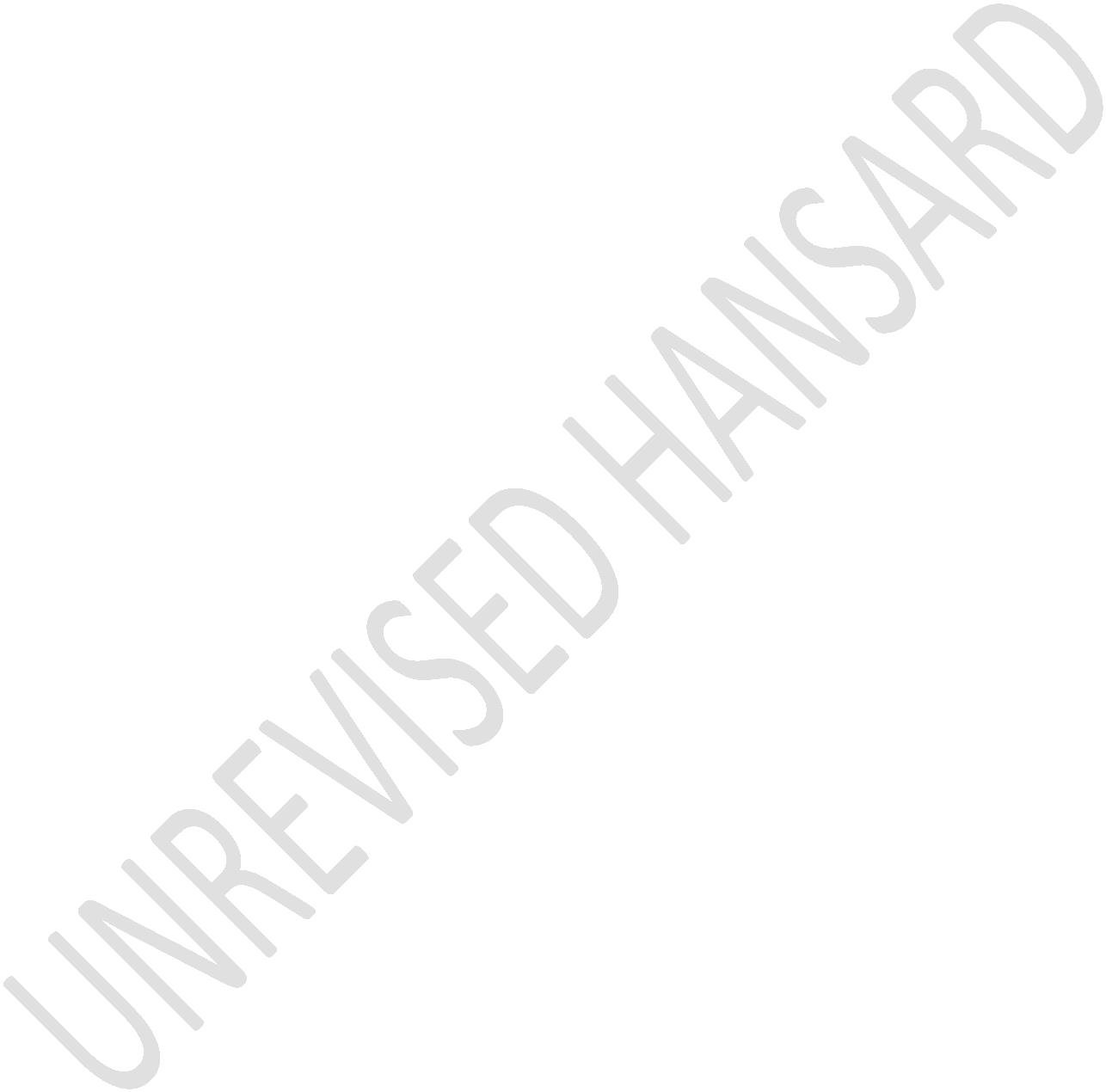 UNREVISED HANSARDNATIONAL COUNCIL OF PROVINCESWEDNESDAY, 8 JUNE 2022Page: 2Delegates must switch on their videos if they want to speakand they should ensure that the microphones and their gadgetsare muted and must always remain muted unless they arespeaking.The interpretation facility is active.Members of the executive, permanent delegates and others arerequested to ensure that the interpretation facility on theirgadgets are properly activated to facilitate access to theinterpretation services.Any delegate who wishes to speak must use the ‘raise hand’function. And any delegate who wishes to raise a point oforder should, in accordance with Rule 69(3) indicate in termsof which rule he/she is rising.I have also been informed that there will be no notices ofmotions or motions without notice.Before we proceed to the First Order, let me take thisopportunity to welcome the Ministers and the Deputy Ministersof Home Affairs; Women, Youth and Persons with Disabilities,MECs and all special and permanent delegates to the House.UNREVISED HANSARDNATIONAL COUNCIL OF PROVINCESWEDNESDAY, 8 JUNE 2022Page: 3Hon delegates and ... I just want to, specially, welcome theMinistry of Women with which we are working very closely, interms of the programmes that we are running. But also aspecial welcome to hon Motswaledi and his Deputy also.We will now proceed to the First Order.APPROPRIATION BILL(Policy debate)Budget Vote No 5 - Home Affairs:The MINISTER OF HOME AFFAIRS: Chairperson, unfortunately thetechnical team in the NCOP were still helping me to try andget the parliamentary background, I don’t have it. Can Icontinue, nevertheless?The DEPUTY CHAIRPERSON OF THE NCOP: Yes. We will make surethat next time you’ll definitely have that background. But youmay continue.The MINISTER OF HOME AFFAIRS: My apologies.UNREVISED HANSARDNATIONAL COUNCIL OF PROVINCESWEDNESDAY, 8 JUNE 2022Page: 4The DEPUTY CHAIRPERSON OF THE NCOP: I don’t think it is ... ja[yes] ... it’s fine, it’s really fine. We want the content ofyour debate. We will see it to it that you get the backgroundlater.The MINISTER OF HOME AFFAIRS: Hon House Chairperson, mycolleague, Deputy Minister of Home Affairs, hon Mr NjabuloNzuza, hon Chairperson of Select Committee on Security andJustice, Ms Shaida Shaikh, hon members of the Select Committeeon Security and Justice and hon members of the NationalCouncil of Provinces, the Director-General of the Department,Mr Tommy Makhode, the Commissioner of the Border ManagementAuthority, Dr Mike Masiapato, and his team, the Commissionersof the Independent Electoral Commission, IEC, led byCommissioner Ms Janet Love and Chief Executive Officer, CEO,Mr Sy Mamabolo, the CEO of the Government Printing Works, GPW,Ms Alinah Fosi, and her team, members of the media, ladies andgentlemen, good afternoon.I have the honour of updating this House on the progress weare making in delivering on the key priorities of theDepartment of Home Affairs in serving citizens better.UNREVISED HANSARDNATIONAL COUNCIL OF PROVINCESWEDNESDAY, 8 JUNE 2022Page: 5It is not rocket science to guess that after ... [Soundoverlapped.] ... the long queues in Home Affairs ... it willbe expected because it is glaring and badly affects by all thecitizens. It gives me sleepless nights but also prompts meand the department into action. But to take action, one needsto know, understand and analyse the causes.While the causes are many and varied, I wish to specificallypick up the two important ones. f these too are not resolved,then even if the others are severally resolved, it will stillnot make no dent. These two most important ones are system’sdowntime and shortage of warm bodies in front offices, warmbodies who must service the public in an efficient and timelymanner because no human being enjoys standing in a queue for along time.As you will know the department consists of two main arms: TheCivic Services and Immigration. I will start with CivicServices because this is by far the biggest arm of thedepartment.As I have already mentioned, system downtime simply means thenumber of times and the duration during which our InformationTechnology, IT, system is down and unavailable for processingUNREVISED HANSARDNATIONAL COUNCIL OF PROVINCESWEDNESDAY, 8 JUNE 2022Page: 6of documents. In my previous speech I have referred to it asthe original sin. Some members of the public simply understandit as Home Affairs computers that fail to function and thedepartment that is unwilling to fix them.I want to mention that system downtime is a failure of thewhole system network, rather than just computers that needs tobe fixed. These systems are mainly, State InformationTechnology Agency, SITA, networks which provide IT servicesfor state departments. And, of course, Home Affairs also hasits own system which interact with SITA systems to provide thewholeness of the IT services. Last year both SITA and theDepartment of Home Affairs were summoned to appear in front ofthe Portfolio Committee on Home Affairs in Parliament in theNational Assembly to outline clear plans to deal with thisperennial problem once and for all.Let me outline here the plan and the progress made up so far.I’ll start with revamping the old network. SITA has informedus that they are spending R400 million to revamp its entirenetwork; having just completed a procurement process in thisregard. This revamp will be concluded in the third quarter ofthis financial year. This revamp will help to stabilise thenetwork.UNREVISED HANSARDNATIONAL COUNCIL OF PROVINCESWEDNESDAY, 8 JUNE 2022Page: 7Secondly, implementing the Software Define Network, SDN. Thiswork has been concluded by SITA and will assist in increasingour bandwidth due to the number of applications we use atCivics. This will increase our connectivity.Thirdly, internet capacity. I am not aware of any othergovernment department that consume as much internet servicesas Home Affairs does. Virtually, internet services are a sinequa non [an essential condition; a thing that is absolutelynecessary] of the existence of the Department of Home Affairs.SITA has now doubled its internet capacity and introducedthree failovers located in three cities, in Tshwane, Cape Townand eThekwini. This will ensure that if any of the network isdown, there will be two more to support the services. Membersof the portfolio committee in the National Assembly havealways asked about something called redundancy, meaning backupconnection or network, hence this failovers in the threecities will assist in the redundancy.Fourthly, development plan for cybersecurity. SITA hasfinalised its procurement plan to address cybersecurity forour IT infrastructure. This will be implemented during thisfinancial year once the law enforcement agencies have givenapproval. All in all, SITA has committed to spend R1 billionUNREVISED HANSARDNATIONAL COUNCIL OF PROVINCESWEDNESDAY, 8 JUNE 2022Page: 8on IT infrastructure to support the Department of Home Affairsand others. But we all know that the Department of HomeAffairs will be one of the major beneficiaries.Fifthly, the roll-out of switches and routers. The department,itself, has installed new 136 routers and 150 switches in 136offices, and we still need to install 112 routers and 68switches, which have already been bought.Sixth, bringing in engineers from the banks. Two weeks ago Itold the National Assembly that we have reached an agreementwith a leading bank to bring eight IT engineers to assist tostabilise our network and help install some key ITinfrastructure. Today, I can announce that, as I am speakingto you now, these eight IT specialists are in a meeting withthe Department of Home Affairs, the State InformationTechnology Agency and SA Revenue Services, SARS, in a marathonmeeting that started at 08h30 this morning and will end at16h30 this afternoon. This meeting will identify keyinterventions on IT infrastructure and networking capabilityto improve frontline system availability and delivery.You may remember that I had announced as far back as 2019 thatwe had arranged with the banks to offer some Home AffairsUNREVISED HANSARDNATIONAL COUNCIL OF PROVINCESWEDNESDAY, 8 JUNE 2022Page: 9services like ID and passports in their branches. But to doso, the banks need the Home Affairs and SITA systems to getinto the National Population Register. The banks were veryenthusiastic about this plan, but later on we noticed that theuptake is slow. And we then discovered that the banks areweary of our system downtime because this will causereputational damage to them. Hence we spoke to them and said,look, come and ... [Sound cut off.] to stabilize our systembecause then it will allow you to open your branches for HomeAffairs services, and that’s how we end up with these eight ITexperts from the bank.Seventh, the SA Connect. This was a ... [Sound cut off.] ...the hon Minister of Communications and ... [Sound cut off.]... Technologies and new technologies to connect schools,clinics, police stations and Home Affairs offices. But webelieve Home Affairs will be the major beneficiary.Eighth, installing generators. Apart from downtime due to SITAand Home Affairs network, we are also troubled byloadshedding. We have installed generators in our 197modernised offices but our remaining 215 non-modernisedoffices, especially in rural areas, are not operational duringUNREVISED HANSARDNATIONAL COUNCIL OF PROVINCESWEDNESDAY, 8 JUNE 2022Page: 10every loadshedding episode, and further increasing the longqueues.Then there is the national scourge which Home Affairs isparticularly vulnerable to, cable theft. On the 26th of Aprilthis year, there was a headline in the Daily Dispatch, anewspaper publication in the Eastern Cape, which simply read:Cable theft shuts Home Affairs. While technicians from SITAwere able to resolve this, it took two days to install newcables, leaving the entire province of the Eastern Cape unableto access services. Again, and needless to say, members of thepublic simply believe ... aah, there goes Home Affairscomputers again, and they express their anger through abusivephone calls and e- ... [Sound overlapped.] WhatsApp messages.When we encounter this we deploy mobile trucks to some ofthese areas affected by cable theft, but the level of anger isalways high. National Joint Operational and IntelligenceStructure, NATJOINTS, is trying their best to deal with thismatter but it’s a killer punch to Home Affairs to have cablesstolen.Ninth, purpose-built Home Affairs offices. We have longdecried the need to have purpose-built Home Affairs offices inUNREVISED HANSARDNATIONAL COUNCIL OF PROVINCESWEDNESDAY, 8 JUNE 2022Page: 11the same way as police stations, clinics and schools areserving the public and they are not hired from anybody.Unfortunately, Home Affairs offices are hired from somebodywho has built them for another purpose, and so they are notpurpose-built. But we have started, we are spending, thisyear, R181 million in constructing purpose-built offices. Lastyear we completed construction and now are operating such amodern purpose-built office in Lusikisiki in the Eastern Cape.Construction is progressing very well in Thohoyandou andMokopane in Limpopo, in Taung in the North West and work hasrecently started in Stanger in KwaZulu-Natal. We also intendto build similar modernised offices in Hlabisa and Harding inKwaZulu-Natal, Randfontein in Gauteng and Mhala in Mpumalangain the 2023-24 financial year.In addition, we have registered 15 offices with thePresidential Infrastructure Coordinating Council to be builtthrough a Private Public Partnership, PPP, for a high volumeoffice. In Gauteng there are two offices, namely, the ByronPlace office in Tshwane and the Harrison Street office inJohannesburg. In the Eastern Cape we have identified BuffaloCity, Gqeberha and Mthatha. In KwaZulu-Natal it’s Pinetown anduMgungundlovu. In Mpumalanga, eMalahleni and Mbombela. InLimpopo it’s in Polokwane.UNREVISED HANSARDNATIONAL COUNCIL OF PROVINCESWEDNESDAY, 8 JUNE 2022Page: 12Tenth, Home Affairs offices in malls. Two weeks ago Iannounced that we are opening Home Affairs offices in somemalls in Pretoria, Johannesburg, Durban and Cape Town. Thismove will enable us to offer services in improved conditionsin that malls have ample parking spaces and can offer shelteraway from the sun and the rain. We have signed a Memorandum ofUnderstanding, MoU, already with the owners of the malls toenable us to move and we are going to Menlyn Mall as early asSeptember this year. We’ll then rollover to the other mallsand the other cities.Since that announcement, a number of companies that own mallshave contacted. They are very much interested in this and weare finalizing the areas where we’ll choose these mallstogether with the Council for Scientific and IndustrialResearch, CSIR, which helped us to identify what we call anaccess model. Meaning where to place offices in terms ofpopulation density and service delivery imperatives.Other malls that we are expanding to will be Cresta Mall andSouthgate Mall in Johannesburg, ... [Sound overlapped.]Tygervalley Mall in Cape Town.UNREVISED HANSARDNATIONAL COUNCIL OF PROVINCESWEDNESDAY, 8 JUNE 2022Page: 13Eleventh, the appointment booking system. The biggeststatement we are making today in embracing ways of waging thewar on queues is the rollout of the online booking systemcalled the Branch Appointment Booking System, BABS. Thissystem is used to book appointments only for Smart-ID cardsand passports. It was piloted in 29 of our busiest urban andrural offices. The Lusikisiki office in the eastern Cape isalso part of this pilot.The results of this pilot have given us confidence that we canroll it out to decrease long queues. The pilot started inDecember 2021 and since we started, a total of 44 307 peoplehave used the system between December 2021 and 31 May 2022;that is last month. Our target is to rollout the bookingsystem to all our 43 large offices by the end of June and weare on track to do so. I think the Deputy Minister is going toexpatiate more on this programme.Twelfth, staffing the department. Some five years ago Treasuryordered that no new posts must be filled, even if they havebeen funded before. This led to havoc in Home Affairs wherethe staffing in our frontline offices plummeted to a low of39%, in terms of capacity. But this year Treasury has given usR266 million just to make a start in dealing with thisUNREVISED HANSARDNATIONAL COUNCIL OF PROVINCESWEDNESDAY, 8 JUNE 2022Page: 14unsavoury state of affairs. This money will enable us to hire764 extra employees. Unfortunately, it will only take us to42% capacity from the present 39%.Thirteenth, we also deploy mobile offices in the form oftrucks. They visit our communities and especially schoolsbecause we don’t want to see learners queuing at Home Affairs.This is one of the most effective ways of taking services tothe. Home Affairs have 100 trucks; we have bought 10 more forR15 million. In this financial year we are going to buy 15more for R20 million. These trucks will also increase afootprint and we aim to increase them by 100% in the followingfinancial years. These trucks are the ones that helped us tospeedily provide replacement IDs and birth certificates topeople who lost their documents because of the recent floodsin KwaZulu-Natal.Fourteenth, the issue of digitization. Chairperson, you mayremember that in the state of the nation address, thePresident announced that Home Affairs is going to hire 10 000unemployed graduates for a period of two to three years todigitize 300 million paper records. Our paper records stretchfrom 1895, and unfortunately they are all manual. Theycontribute to the long queues because people have to come toUNREVISED HANSARDNATIONAL COUNCIL OF PROVINCESWEDNESDAY, 8 JUNE 2022Page: 15Home Affairs many times while information is being sort fromthe archives.Fifteenth, on the issue of migration. This is another area ofconcern. I don’t have to outline what is going on about it,everybody knows it’s a crisis. However, if I were to startanalysing what’s happening in migration, it will need its ownbudget speech. For the moment it will suffice to say we havedecided on a complete overhaul of the immigration system ofthe country. And complete overhaul means exactly that. Verysoon I’ll be unveiling it to you. People just ought to bepatient.You are aware, hon members, we have now implemented the BorderManagement Authority, BMA, after NCOP helped us to amend itand send it back to the National Assembly, for which we needto thank members of the NCOP very hardly. Now, we have hiredthe first cohort of Border Guards from Limpopo, Mpumalanga,Northern KwaZulu-Natal and Free State. That means communitiesaround the borders and they are busy implementing.The Border Management Authority will be a 3A Public Entity by1st July 2023, following a processes with the NationalUNREVISED HANSARDNATIONAL COUNCIL OF PROVINCESWEDNESDAY, 8 JUNE 2022Page: 16Assembly. Because presently it is still incubated as a branchin Home Affairs.We have also registered the PPP project with the Presidencyfor what is called a One-Stop-Border-Post, OSBP. What is it?It is a massive infrastructural improvement of six busiestports of entry, being Beit Bridge with Zimbabwe, Lebombo withMozambique, Kopfontein with Botswana, Oshoek with eSwatini,Maseru with Lesotho, Ficksburg with Lesotho. These ... [Soundoverlapped.] ... continental free trade ... because at themoment is just in words.Hon members will recall that the One-Stop Border Post Policywas approved by Cabinet in March this year.Sixteenth, on the issue of counter corruption. We remainunflinching in commitment to fight corruption. You are awarethat we have been arresting people. And since we have beenarresting people, especially the Pakistani Kingpin in ourKrugersdorp office. Members of the public have come out inlarge numbers to tip us where corruption is taking place andwe arrest, we don’t stop.UNREVISED HANSARDNATIONAL COUNCIL OF PROVINCESWEDNESDAY, 8 JUNE 2022Page: 17This morning, I can confirm to you that, we have justsuspended four officials working at the Maponya Mall HomeAffairs offices in Soweto who have been found to be linked tothe Pakistani Kingpin on passport fraud; the Kingpin who wasarrested on the 24th of August in our Krugersdorp offices.In the coming weeks we will continue to arrest more people,both foreign nationals and South Africans involved inpassports fraud and other forms of identity fraud.The success of this unit has given members of the public a lotof confidence. And this unit is not just reactive, it studiesour systems and identify loopholes that encourage fraud andother acts of malfeasance and propose appropriate solutions.For this reason, we are going to augment the 13 members ofthis anticorruption unit with 12 more who, amongst them, willbe analysts, will be investigators and all sorts of skilledpeople.Chairperson, I wish to present a budget of R9,4 billion forBudget Vote Number 5 – Department of Home Affairs, for theconsideration of this House. Thank you very much.UNREVISED HANSARDNATIONAL COUNCIL OF PROVINCESWEDNESDAY, 8 JUNE 2022Page: 18Ms S SHAIKH: Thank you very much, Deputy Chairperson, can Irequest that I turn off my video if I am allowed. We arecurrently in the Eastern Cape doing oversight work with theJoint Ad Hoc Committee, and I am a bit concerned about thebandwidth on this side if you allow me?The DEPUTY CHAIRPERSON OF THE NCOP: You are allowed, honShaikh, you may continue.Ms S SHAIKH: Thank you very much, Deputy Chairperson,greetings to yourself, to the Minister of Home Affairs DrMotsoaledi, the Deputy Minister Njabulo Nzuza, the Ministerfor Women, Youth and Persons with Disabilities, members of theexecutive council, MECs, delegates of the National Council ofProvinces, compatriots, comrades and friends. Hon Chair, as wedebate Budget Vote 5 of the Department of Home Affairs, we doso during the youth month. We remember the selflessness,courage and resilience of the youth of 1976. Central to theirfight was the restoration of human dignity and justice. We paytribute to the endless heroism of the youth. In the words ofPresident Mandela:UNREVISED HANSARDNATIONAL COUNCIL OF PROVINCESWEDNESDAY, 8 JUNE 2022Page: 19Young people are capable, when aroused, of bringing downthe towers of oppression and raising the banners offreedom.Indeed, the South Africa we have today is a far cry from whatwe had then.The department’s strategic outcomes are linked with a majorfocus of the National Development Plan, NDP, which is toconfront the triple challenges of poverty, inequality andunemployment by enabling a higher economic growth rate. Thedepartment plays a significant role in the inclusion of allcitizens in democracy and development is enabled by providingthem with a status and an identity that gives them access torights and services. The department further facilitates theacquisition of the critical skills needed for economic growth.The department continues to drive integrated and co-ordinatedborder management to ensure our borders are effectivelyprotected, secured and well-managed. The department plays akey role in enabling regional development by working with SADCcountries through the Department of International Relationsand Co-operation to establish efficient, secure and managedmigration. The Department of Home Affairs is central toharnessing the 4th Industrial Revolution and building aUNREVISED HANSARDNATIONAL COUNCIL OF PROVINCESWEDNESDAY, 8 JUNE 2022Page: 20capable state. The modernisation programme of the departmentcan reduce fraud and the cost of doing business by enabling e-government which will attract more investment into thecountry.In order to contribute to job creation and fighting theunemployment crisis facing the country, the Presidentannounced during his state of nation address that as part ofhis Presidential Employment Stimulus Package, the departmentwill recruit 10 000 unemployed graduates to digitize over300 million documents dating back from 1895 over the nextthree years. This is part of the department’s strategy to curbcorruption and fraud because it would be easier to trace theoriginal documents such as birth certificates, identity cards,passports, and other civic documents.All South Africans are dependent on the Department of HomeAffairs because of its sole mandate to secure and manageofficial identity and status. The Department of Home Affairs’services are divided into two broad categories: Civic servicesand immigration services.The Department of Home Affairs’ vision is that of a SouthAfrica where identity, status and citizenship are key enablersUNREVISED HANSARDNATIONAL COUNCIL OF PROVINCESWEDNESDAY, 8 JUNE 2022Page: 21of citizen empowerment and inclusivity, economic developmentand national security. The Department of Home Affairs’ missionis to: Being an efficient and secure custodian of citizenshipand civil registration; securely and strategically managingthe international migration; efficiently managingasylumseekers and refugees; and efficiently determining andsafeguarding the official identity and status of persons.It is a fact that South Africa has a problem of porousborders. The historical fragmented border management approachhas not assisted. The many problems associated with porousborders are trafficking of women and children, the smugglingof drugs, stolen goods, counterfeit goods and contraband.Counterfeit and the illicit goods trade cause immeasurableharm to our already strained economy and the local economysuffers the most. The consequence of porous borders is theundermining of the security of a nation and its economicdevelopment. Furthermore, no economy can flourish in aninsecure environment.In 2013, Cabinet agreed on the establishment of the BorderManagement Authority, BMA. Guided by the National DevelopmentPlan 2030, the ANC’s 54th national conference reaffirmed thethrust of the mandate as outlined in the NDP that SouthUNREVISED HANSARDNATIONAL COUNCIL OF PROVINCESWEDNESDAY, 8 JUNE 2022Page: 22Africa’s borders are effectively safeguarded, secured andwell-managed. The conference accepted the security assessmentwhich identified four categories of threats facing SouthAfrica which are: Threats to the territorial integrity of theRepublic; threats to the authority of the state; threats tothe safety and wellbeing of South Africans; and threats to thecountry’s economic development.The ANC believes that in order to address the question ofirregular migration and border management, the BMA beexpedited and implemented. The ANC government took a decisionto establish a Border Management Authority to takeresponsibility for all functions related to the management ofour borders in an integrated manner.The President signed into law the Border Management AuthorityAct of 2020 and the Act became effective 1 January 2021. Thiswas a critical step towards the establishment of the BMA,which will enable the implementation of an integrated bordermanagement approach in South Africa. The BMA will havejurisdiction for implementing border law enforcement mandatessuch as facilitation and management of the legitimate movementof persons and goods within the border law enforcement areasand at ports of entry.UNREVISED HANSARDNATIONAL COUNCIL OF PROVINCESWEDNESDAY, 8 JUNE 2022Page: 23We appreciate the appointments of the BMA Commissioner andDeputy Commissioner. It has been reported that the BMA iscontinuing with its recruitment process to fill criticalvacant posts. We are confident that the BMA will be fullyoperationalised within the targeted period and it will play acritical role in addressing our vulnerabilities and challengesof porous borders.We are aware that the BMA is still a branch incubated in thedepartment of Home Affairs and they are hard at work to ensurethat the BMA will be a stand-alone, listed as a Schedule 3Apublic entity BY July 2023. The BMA Act provides for 9Ministers to be part of an interministerial committee selectedby the President. The BMA Interministerial ConsultativeCommittee and BMA Border Technical Committee have beenestablished.As aforementioned, the department of Home Affairs serves allcitizens and migrants who enter the country legally. The issueof long queues at the department is a huge challenge. Longqueues and system downtime affects everyone. In response tolong queues at the Home Affairs offices, the Ministerindicated that there are short, medium and long-term solutionsto this problem. Amongst some of the measures to address this,UNREVISED HANSARDNATIONAL COUNCIL OF PROVINCESWEDNESDAY, 8 JUNE 2022Page: 24the department has rolled out 100 mobile trucks and procuredan additional 10 mobile trucks to expand its footprint. Itapproved 350 posts which are allocated to civic services tocapacitate front offices, introduce and rollout the BranchApplication Booking System to eliminate long queues in thefront offices. A memorandum of understanding, MOU, has beenfinalised to conclude public-private partnership with banks.Once stable connectivity is achieved, the department willfocus on online booking systems as this seems to be workingwell. This will obviate the need for people to buy space inqueues and counter corruption which is difficult to deal with.We urge the department to continue working on addressing thisissue of long queues and ensuring better service delivery.The war waged against the bodies of women and children isrelentless and is at such a heightened level. Last year, thePresident declared gender-based violence as the secondpandemic. Gender-based violence goes against the ethos of theBill of Rights. It is a serious human ... [Interjections.] ...rights violation with major social and developmental impactsfor survivors of violence, as well as their families,communities and society at large ...UNREVISED HANSARDNATIONAL COUNCIL OF PROVINCESWEDNESDAY, 8 JUNE 2022Page: 25The DEPUTY CHAIRPERSON OF THE NCOP: Hon members, can youplease mute those that are not on the platform. I am sorry,hon Shaikh, but there is some kind of disturbance. You maycontinue. I am sorry for that.The department reported that there is a gender-based violenceand femicide, GBVF, plan and indicated that their sexualharassment policy needed to be revisited. The departmentindicated that the policy has been improved and that theimplementation plan includes awareness sessions talking toboth men and women within the department and providinginformation on what needs to be done and mechanisms that arein place to ensure proper reporting to address mattersquickly. The department is working with other stakeholders.The department offers support to officials in cases where GBVFhas been reported and they are putting together communicationmaterial so that clients also know the steps they should takewhen experiencing such incidents. We urge the department tocontinue its awareness raising initiatives in respect of GBVFand ensure that officials receive the necessary information aswell as support.The ANC is committed to fighting corruption. MinisterMotsoaledi established a ministerial committee headed by theUNREVISED HANSARDNATIONAL COUNCIL OF PROVINCESWEDNESDAY, 8 JUNE 2022Page: 26former Director-General in The Presidency, Dr Cassius Lubisi,to review all the permits issued since 2004. This is the yearin which immigration came into effect. The committee willreview various permits including all the Permanent ResidencePermits; business and study visas, identity documents,passports and birth certificates. They have high value and theDHA is under constant attack by local and internationalcriminal syndicates. Cybercrime is also on the rise.The department has, over the years committed to strengtheningthe work of the Counter Corruption Unit, of uprooting fraud,bribery and corruption inside and outside the system. We haveseen some results.In March this year, as the Minister indicated, a Pakistankingpin was nabbed in a midnight sting operation in thedepartment’s Krugersdorp office. The department reported thatit vowed that it would follow up all the members of thepassport fraud syndicate, whether foreign nationals or SouthAfricans.A senior Home Affairs official in the White River office inMpumalanga was arrested together with four South Africancitizens who are part of the passport fraud syndicates. TheUNREVISED HANSARDNATIONAL COUNCIL OF PROVINCESWEDNESDAY, 8 JUNE 2022Page: 27four citizens were transported from Eldorado Park in Gautengto the Home Affairs office in White River, to give up theiridentities for passport fraud for a measly R500 per person.This treasonous act of facilitating identity transfer directlyattacks the values and ethos of our Constitution.The successful operation was carried out by the Home AffairsCounter Corruption Branch, working with other law enforcementagencies including the SA Police Service, the Hawks and CrimeIntelligence. There are many other reports of the department’sefforts in cleaning the decay. We appreciate these efforts andencourage the department to keep doing the good work it doeswithout fear or favour.Regarding convictions, the department works closely with theHawks. It has been reported that there is a lot of work goingon in terms of disciplinary action, however some cases go tothe labour courts three times through the appeals system,which are lengthy and creates further delays. The Minister hasindicated that the Counter Corruption Unit intends filling 12posts to strengthen the Counter Corruption Unit.We urge the department to maximize its efforts to addressfraud and corruption and work closely with the relevant lawUNREVISED HANSARDNATIONAL COUNCIL OF PROVINCESWEDNESDAY, 8 JUNE 2022Page: 28enforcement agencies to ensure that arrests are made speedily.Through its collaborative work with law enforcement agenciesand communities, the department should also continue to curbillegal migration.The department should work towards digitization of all itsmanual documents and address the challenges it has in respectof IT capacity which will further contribute towards efficientservice delivery in all provinces.The department should find lasting solutions to the filling ofvacancies and continue to collaborate with institutions ofhigher learning and to use interns to fill posts. Thedepartment should address this as a matter of urgency,particularly in respect of the filling of vacancies offrontline staff.The department should continue to rollout more mobile units asthis will increase the reach of the department especially inrural areas and ultimately improve service delivery. The ANCsupports the Budget Vote of Home Affairs. I thank you verymuch.UNREVISED HANSARDNATIONAL COUNCIL OF PROVINCESWEDNESDAY, 8 JUNE 2022Page: 29Ms C VISSER: Thank you, Deputy Chair; hon members; honMinister; the Deputy Ministers and all protocols observed. HonMinister, in July 2019, you stated that simple interactionswith Home Affairs might become a nightmare for South Africancitizens. Here, I can agree with you, hon Minister, turningHome Affairs into hell affairs being held hostage by aninformation technology, IT, system.There is literally not one section of Home Affairs hellaffairs that is not understaffed, under capacitated, underresourced in noncompliance to deliver services to such anextent that South Africans are now also forced to utilise thefraudulent war on queuing services allowed to by thedepartment to openly run their business as being part of thesystem, further contributing to the complete failure ofservice and the dissatisfaction of extremely trusted citizens.Fragile, aged and disabled citizens who are not being able tofight the wars on long queueing hell affairs nightmareexperiences repetitively without receiving the documentsrequired from the department equals inhumanity.Recently it was published how intellectually disabled learnersfrom the Itumeleng School in Gauteng have been struggling toget their identification document from Home Affairs for years.UNREVISED HANSARDNATIONAL COUNCIL OF PROVINCESWEDNESDAY, 8 JUNE 2022Page: 30An 18-year-old student of this school ... [Inaudible.] ... aninter-house athletics competition but is unable to competeprovincially or nationally because she cannot present theneeded documents. Home Affairs turned their lives into hellaffairs. Although Home Affairs website provides a list of 12banks where smart identification cards can be processed, thisservice is only available from one bank in Cape Town. Phoningthe other banks to establish its port ID cards can be obtainedfrom them, it was confirmed that the plan could not besuccessfully implemented by the department.Hon Minister, recently I had to assist South African parentsworking on a fixed contract in Zambia, who tried for 15 monthsto register their baby boy at the South African Embassy inLusaka without success. The Department of Home Affairsofficials operating within the embassy were dragging theirfeet for 15 months, sending them from pillar to post, notfollowing the processes as appears for birth registrations onyour website. Most of the time these officials were not evenat office for a set appointment. Instead, the officialsreferred them to the Zambian offices of birth registrationswhilst Zambian legislation only allows birth registrationswith babies born in Zambia from Zambian citizens.UNREVISED HANSARDNATIONAL COUNCIL OF PROVINCESWEDNESDAY, 8 JUNE 2022Page: 31On their return to South Africa, the Zambian authoritiesrefused to let the child return with the parents andthreatened to place the child in an orphanage. This was a hellaffairs nightmare, where Member of Parliament, Khanyile, and Ihad to resolve this inhumane issue of incompetence. Mr ThomasSigama, the deputy director-general at Home Affairs, stated inthe media that parents should register their children within30 days of birth, of which most parents proudly want to complywith, but listening to the hell parents go through to get abirth registration done is impossible and boils down toincompetence of management.Queries submitted to the department spokesperson are only thatthe department is working on it, but no further response isreceived to any follow ups thereafter. Georgina Strydom wasadopted by her biological father after her about herbiological mother signed her off at the court judgment in2018. Despite the court order, all relevant documents drivingup and down from Bloemhof to Wolmaransstad in the North West,then sent to offices in Bloemfontein in the Free State, thento Jan Kempdorp in the Northern Cape fighting your war onqueuing closed offices, system failures, officials eating,drinking and watching videos on their smartphones resulted tononcompliance of her service.UNREVISED HANSARDNATIONAL COUNCIL OF PROVINCESWEDNESDAY, 8 JUNE 2022Page: 32A hell affairs nightmares may still ongoing leading this younggirl in an identity crisis with legal implications explainingwhy her surname differs from that of her parents because sheis not entitled to receive the services of Home Affairs, hellaffairs. Hon Minister, the department has a constitutional andstatutory mandate to provide services to the public, includingbirth registration, identity documentation, immigrationstatus, citizenship, death certificates and much more. This isthe department’s job. Citizens approach Home Affairs officesnot requesting a favor from them, but exercising their rightsand complying within the set legislation of the land, citizensof South Africa are entitled to efficient and transparentservices at Home Affairs.Sadly, we must concede that the Department of Home Affairs isfailing the citizens of South Africa within every service andin every office truly creating anger in frustrated citizens.We must acknowledge the collapse of the Department of HomeAffairs as much as we do the collapse of ANC-runmunicipalities in South Africa. I thank you.Mr M S MOLETSANE: Thank you, Chairperson. Let me apologise fornot switching on my video as I am standing in for honZandamela. Chairperson, the Economic Freedom Fighters rejectUNREVISED HANSARDNATIONAL COUNCIL OF PROVINCESWEDNESDAY, 8 JUNE 2022Page: 33the proposed Budget Vote for the Department of Home Affairs.One of the major responsibilities of the public sector is toensure that all citizens have access to and receive services.Yet, despite its numerous regional offices spread across thecountry, this department has not been effective in theperformance of functions such as the regulation of migration,registration of births, marriages and deaths, the issuing ofidentity documents and passports.The department stands as one of the most dysfunctionaldepartments in government, which is concerning to note as theservices of the Department of Home Affairs are central to theeveryday life of South Africans and immigrants in the country.We reject the Budget Vote for a department which is headed bya Minister which has on numerous occasions, displayedAfrophobic tendencies towards African nationals, blamingAfrican immigrants on several occasions for clogging upservice delivery in this country without a shred of evidence.The solution to migration is the development of the AfricanContinent and the creation of massive industries that willcreate sustainable jobs not the criminalisation of Africanswho were born on this continent. The Minister has also failedto deal decisively with the deadlock of asylumseekers who haveUNREVISED HANSARDNATIONAL COUNCIL OF PROVINCESWEDNESDAY, 8 JUNE 2022Page: 34been waiting for many years for a decision of theirapplication for asylum. We reject the Budget Vote of thedepartment which is known for nothing but its dishearteningqueues which often starts at the early hours of the morningbeyond entrances of the majority of the branches of HomeAffairs.Long queues have become a permanent feature outside HomeAffairs offices across all provinces from Johannesburg, toEast London and Cape Town. Despite a war on queues campaignhaving been initiated with the majority of the offices acrossall provinces suffering from the chronic problem of havingtheir systems offline almost all the time, Johannesburg andKing Williams town offices are forever offline, so much sothat no one actually knows what the staff of Home Affairs aredoing at these offices. When offices are operational, theservice received from staff is often appalling. The situationis worse for those areas which are in the outskirts of townand rural areas which simply do not have access and as aresult, our people have to travel long distance to startqueuing at 4h00 at Home Affairs offices, only to be assistedat 10h00 and then told to return the following day because thesystems are offline.UNREVISED HANSARDNATIONAL COUNCIL OF PROVINCESWEDNESDAY, 8 JUNE 2022Page: 35It has been almost two months since floods hit KwaZulu-Nataland some parts of the Eastern Cape, yet our people cannot getsocial assistance because they are still without identitydocuments. The Department of Home Affairs emergency operationfunctions like any other Home Affairs office in the country.In the past five years, committee budgets and recommendationreports have all amended the shambolic state of Home Affairsoffices. Yet to date, none of the issues have been resolvedinstead the Minister comes here every day to ridicule Membersof Parliament giving an impression that he knows it all and heis doing something when on the ground Home Affairs workers aresuffering and our people are stranded every day at HomeAffairs offices.There exists a lack of leadership at Home Affairs, and MrMotsoaledi has no capacity to lead a department such as HomeAffairs. As the EFF, we therefore, reject the budget of adepartment which offers such poor services, lack ofinformation, lack of guidance, unprofessional staff and neverending technical problems. We reject the budget of adepartment which has outdated offices located in areas whichare not accessible to our people. We reject the budget of adepartment which lacks backup network and works with outdatedequipment leading to its branches going offline.UNREVISED HANSARDNATIONAL COUNCIL OF PROVINCESWEDNESDAY, 8 JUNE 2022Page: 36The continued reliance on State Information Technology Agency,Sita, and the Department of Public Works and Infrastructurewithout a solution inside is a sign of the collectiveincompetence of the ruling party. The State InformationTechnology Agency prides itself on being the government'sbiggest consumer of information technology, IT, goods andservices because it relies on contractors who inflate pricesand do poor work. Chairperson, we reject the budget of thehopeless state of department which year after year remains thelaughingstock of civil service.Setswana:Ke a leboga, Modulasetilo.The DEPUTY MINISTER OF HOME AFFAIRS: Hon Chairperson, Ministerof Home Affairs, Dr Aaron Motsoaledi, Ministers and DeputyMinisters present, and Chairperson of the Select Committee onSecurity and Justice, members of the Select Committee onSecurity and Justice, the Director-General of the Departmentof Home Affairs, the management team, BMA Commissioners andfellow South Africans, it gives us great pleasure and honourto join the policy debate for Budget Vote 5, Home Affairs.Chair, these debates are crucial for us as a department toshare what the resources allocated the Department of HomeUNREVISED HANSARDNATIONAL COUNCIL OF PROVINCESWEDNESDAY, 8 JUNE 2022Page: 37Affairs are able to make in improving the lives of the people.It is through such debates where we get a platform on what weintend to do with the resources and what we were able to dowith the resources allocated to us in the previous years.The Department of Home Affairs carries the responsibility toensure that no South African under any circumstances suffersthe scandal of invisibility. This, we do by managingcitizenship and civil registration. Chairperson, ourcommitment, resolve and ability to respond even in times ofcrisis were put to the test during the floods that ravagedKZN, Eastern Cape and other parts of our country.The Department of Home Affairs responded to this crisis bydeploying nine mobile units which have serviced 41 sites. Wehave serviced 2 224 citizens for ID smart card applicationsand issued 349 birth certificates on the spot. The reissue ofboth ID smart cards and birth certificates were at no cost tocitizens understanding that this was a disaster situation. Thedisastrous situation also displayed the capabilities of ourmobile units to service people in areas in which they livetaking both application and issuing of enabling documents.UNREVISED HANSARDNATIONAL COUNCIL OF PROVINCESWEDNESDAY, 8 JUNE 2022Page: 38We are currently operating a fleet of 100 mobile units, whichalso provide support to high volume offices and offices underdistress. In the past financial year, the budget allowed us toconduct visits to 2 056 sites. This fleet has also been ableto service 131 164 clients and school learners with ID smartcard applications in the 2021-22 financial year. This resultedinto citizens saving thousands of rands in travel costs thatwould have been incurred had they gone to our offices.The 2021-22 budget allowed us to procure additional 10 mobileunits which are ready for deployment. We will be procuring afurther 15 of these mobile units in the 2022-23 financialyear. Through the mobile units, we are better placed to reachout to areas where there is little or no Home Affairsfootprint, especially in rural and remote areas. The mobileunits are also the backbone of our school Smart ID Campaign,which has benefited both urban and rural schools.Using mobile units, we have been able to target learnersensuring that South African learners doing Grade 12 sit fortheir examinations already in possession of a Smart ID Card.We have now also placed a focus to Grade 11 which saw thenumber of learners starting their Grade 12 without identitydocuments reduced from 8 186 in 2020 to only 2 560 in 2021UNREVISED HANSARDNATIONAL COUNCIL OF PROVINCESWEDNESDAY, 8 JUNE 2022Page: 39academic year. In the period, we visited 1011 schools workingin partnership with the Department of Basic Education. Theadditional mobile units purchased and the ones to be purchasedin the new financial year will extend our reach and greatlyenhance our school ID campaigns. Those who reject the budgetare therefore rejecting our ability to go further and advancein servicing children in schools.Chairperson, the 2021-2022 budget allowed us to issue a totalof 2 369 172 smart ID cards. This would not have been able todo if we are forever offline. The figures are more accuratethan was perception. This surpassing the targeted of 1,6Million, despite the limitations imposed on operations by theCOVID-19 pandemic and its management and preventativemeasures. Of the smart ID cards issued, 966 068 were forfirst-time applicants comprising mainly of the youth. It is asignificant improvement compared to the 622 000 issued tofirst time applicants in the previous financial year. It isindicative of the impact and the improvements we are making inthe lives of young people of our country. This we can neverdo, Chairperson, without the resources and the budget that weare deliberating upon today.UNREVISED HANSARDNATIONAL COUNCIL OF PROVINCESWEDNESDAY, 8 JUNE 2022Page: 40The budget allocation for the financial year 2022-23 hasallowed us to increase the planned issue of Smart ID cardswith 37,5%, which is 600 000 more than the previous financialyear, which means that in the 2022-23 financial year we willissue 2,2 million Smart ID Cards to citizens attaining the ageof 16 years and above. We continue to make steady progresstowards universal birth registration. We strive to build acredible, accurate and secure National Population Register,NPR, with a single point of entry, within the first 30calendar days of birth.In 2021-22, we had set a target of registering 700 000 birthswithin 30 days. However, surpassed this target by registeringa total of 1 018 718 births, of which 800 057 accounting for78,5% were registered within 30 calendar days. This percentageis up from 73,7% of the previous financial year. We intend tonormalise early birth registration at above 90% by the year2024. That is why we promote parents to make sure that theyregister the birth of their children within 30 days. Part ofthe strategy in this regard, to make it easier, is to expandour office footprint in health facilities, in order to bringHome Affairs services closer to the people. In this way,parents can register their children before leaving thehospital or health facilities – a service which is moreUNREVISED HANSARDNATIONAL COUNCIL OF PROVINCESWEDNESDAY, 8 JUNE 2022Page: 41convenient than planning a visit to Home Affairs at a laterstage. This service is rendered in partnership with theDepartment of Health.The number of registration sites where births were registeredduring the review period was 803, consisting of 412 HomeAffairs front offices and across 391 health facilities, whichwe intend to increase over the coming years. The positiveimpact of the health facilities is demonstrated by the 42,3%of births registered in 2021-22 which were done at healthfacilities, which is an increase from 33,4% in 2020-21financial year. We anticipate that the amount of birthregistration in health facilities will increase in the currentfinancial year.Our clients need customised and personalised services due tothe unique nature of their needs, hence our technology mustrespond to the unique needs. We have clients with names thathave special characters, fingerprints that are damaged byyears of physical labour, amputees due to medical or accidentsand many other challenges. It is our duty to ensure that oursystems respond to such individuals irrespective of theirchallenges; hence we continue to enhance our technology tohave multimodal biometrics like facial recognition.UNREVISED HANSARDNATIONAL COUNCIL OF PROVINCESWEDNESDAY, 8 JUNE 2022Page: 42The 2022-23 budget will see us exploring new ways to betterservice citizens. We will procure kiosks that will allowclients to self-service for passports and smart IDapplications and reprint birth, marriage and deathcertificates making it easier to access our services. Thekiosk will be designed in the manner that will requireauthentication through biometrics and will be located instrategic areas to allow access even after office hours orweekends. The self-service kiosk will usher a new era in themanner in which we service our clients.The recently piloted Branch appointment booking system hasproven to be the solution in as far as dealing with themanagement of queues. The Branch appointment booking systemcan be accessed by clients through the Home Affairs websiteand is web based. It provides citizens with the ability tobook the dates and time slot of their choice and is linked tothe national population register for additional security. Therollout of the system will follow a phased approach and 43large offices will have the system by 30 June 2022 and 120medium offices will have the system by 31 October 2022 and 34small offices by November 2022 and the remaining offices willcontinue as walk-in-services.UNREVISED HANSARDNATIONAL COUNCIL OF PROVINCESWEDNESDAY, 8 JUNE 2022Page: 43Chairperson, we have the responsibility to ensure that thebudget is managed in a responsible manner that is free ofcorruption, a budget must do what it is meant for that derivesvalue for money. We are pleased that the department achievedan unqualified audit result in respect of the 2020-21financial year. This was the fifth consecutive successiveunqualified audit opinion for the department. Matterspreventing the department from achieving a clean audit outcomeare the impairment of receivables and accrued departmentalrevenue.We do acknowledge that there is still more to be done inimproving the department audit outcomes, but our ability tomaintain an unqualified audit opinion means we are takingcorrect steps in the right direction. Through our collectivecommitment and resilience, I believe that the vision of amodern, secure Department of Home Affairs that strategicallydelivers its full constitutional mandate is within reach.I would like to further thank the Chairperson and members ofthe select committee for the work they continue to do with usand for the guidance on key strategic issue. Through yourvaluable guidance, together we can build a future-fit HomeAffairs Department. I thank You, Chair.UNREVISED HANSARDNATIONAL COUNCIL OF PROVINCESWEDNESDAY, 8 JUNE 2022Page: 44Ms B M BARTLETT: Hon Deputy Chairperson, Ministers and DeputyMinisters, Members of Parliament and fellow South Africa,dignity has come to display three elements in constitutionaladjudication post Second World War. The ontological elementwhich entails that human beings have equal inherent humandignity that cannot be waived or diminished. The secondelement being the claim that inherent human dignity has to berecognised and respected; and the limited-state claim as thethird element which entails that states have a positiveobligation to progressively realise human dignity through themechanism of socioeconomic rights.Section 10 of the Constitution entails that:Everyone has inherent dignity and the right to have theirdignity respected and protected.Human dignity is a central value of the objective, normativevalue system established by the Constitution. A person’sidentity is inextricably linked to the right to human dignity.The core mandate of the department ensures the realisation ofthis right, which is to secure and confirm our identity andcitizenship. Securing the identity and status of every citizenis part of our journey towards socioeconomic transformationUNREVISED HANSARDNATIONAL COUNCIL OF PROVINCESWEDNESDAY, 8 JUNE 2022Page: 45and the restoration of the dignity of citizens in line withthe Constitution of the Republic of South Africa.The Department of Home Affairs touches the lives of citizensfrom the cradle to the grave, starting with the registrationof infants within 30 days of birth. After Birth Certificates,the department issues Identity Documents which enable citizensto do various transactions, like opening an account, applyingfor a business licence or registering for a course. Secureddocuments, like passports, also ensure our people are treatedwith respect even when they travel outside the country.When people enter into marriages or civil unions, thedepartment is involved. Finally, when people die, their deathsare registered. The civic arm of Home Affairs is the biggestand the most active. For any individual to live a stable,productive, trouble-free and beneficial life within theconfines of the laws of the country, such an individual needsthe services of Home Affairs at least three times within theirlifetime.Hon Chairperson, one of the priorities of the ANC-ledgovernment is to build a capable and developmental state. Acapable state is necessary for effective service delivery andUNREVISED HANSARDNATIONAL COUNCIL OF PROVINCESWEDNESDAY, 8 JUNE 2022Page: 46guides economic development. A developmental state must becapable of leading, guiding and mobilising all social partnerstowards achieving national objectives and goals.The Citizen Affairs branch is responsible for providingsecure, efficient and accessible services and documents tocitizens and lawful residents. It ensures that entry to thepopulation register happens within 30 days of a child’s birth.It maintains the number of smart identity cards, and it has atarget of 3 million per year. It also targets to issue 90% ofmachine-readable adult passports through the new live captureprocess within 13 working days.One of the long standing priorities has been to clean up theNational Population Register, the NPR, which continues, forhistorical reasons, to contain significant inaccuracies. Oneof the key approaches to clean up the NPR has been to persuadeall parents to register their children within 30 days ofbirth. To optimise birth registration, the departmentcontinues to improve connectivity at health centres throughits increased footprint plan. The committee has recommendedthat the department connect more hospitals to ensure that morebirths are registered at the hospitals. This will assist withcutting long queues at the Department of Home Affairs offices.UNREVISED HANSARDNATIONAL COUNCIL OF PROVINCESWEDNESDAY, 8 JUNE 2022Page: 47During his state of the nation address, our hon PresidentCyril Ramaphosa announced that 10 000 unemployed youth will behired to take on the enormous task of inputting the recordsonto the department’s digital system. This is part of thePresidential Employment Stimulus. With 10 000 people workingon this, the department believes that it will have digitizedrecords within two to three years. It has been reported thatthere are more than 300 million paper records dating back tothe 1800s. This is an indication that the Department of HomeAffairs is ripe for digitisation. This recruitment drive willenhance the skills of those who are recruited and contributeto the modernisation of citizen services. Addressingunemployment is critical in rebuilding the economy.More than R222 billion has been requested from Treasury forthis project, to cover equipment and salaries. The Ministerhas indicated that this is not an internship programme, butrather a recruitment drive opened to all unemployed youngpeople with IT qualifications. We look forward to seeing this.The triple challenge of inequality, poverty and unemploymentmust be addressed with urgency.The Government Printing Works, GPW is a success story for thecountry. This is a highly efficient self-funded organisationUNREVISED HANSARDNATIONAL COUNCIL OF PROVINCESWEDNESDAY, 8 JUNE 2022Page: 48that produces, amongst others, secure passports and smart IDcards. The GPW has positioned itself as a high-securityprinter of official documents and contributes to security andcredibility of government. The GPW has expanded and isexpanding its footprint in the SADC region. For instance, theNamibian Ministry of Home Affairs and Immigration visited GPWon 14 and 15 of March 2022. The targeted products were BirthCertificates, Marriage Certificates and Death Certificates. Anew product, Refugee Permit has been included in theportfolio. About 60 000 copies of Namibian Birth Certificateshave been produced and were delivered to Namibia in April2022.The GPW works with Eswatini University, the ExaminationsCouncil of Eswatini, Somalia, Kenya Government Press, DRC,Ethiopia and Lesotho. This must be applauded.Chairperson, the natural disaster which befell the people ofKwaZulu-Natal and Eastern Cape could not have come at a worsetime. The ravages of the Covid-19 pandemic and impact of theJuly unrest still affect many people. Deputy Minister Nzuzaand KwaZulu-Natal Premier Zikalala handed over enablingdocuments to people who were affected by the floods in theprovince. The rationale was to ensure that those affected byUNREVISED HANSARDNATIONAL COUNCIL OF PROVINCESWEDNESDAY, 8 JUNE 2022Page: 49the floods are able to access basic services such as bankingand social services. This was to ensure that the communitiesreclaim their lives and return to normality. The Department ofHome Affairs also deployed mobile units in order to receiveapplications for enabling documents, such as IDs and BirthCertificates, which were lost as a result of the disaster.The reissuing of Birth and Death Certificates came at no costto the affected communities. This must be applauded. Regardingthe challenge of long queues, it has been reported that Sitahas informed the department that they are spendingR400 million revamping its entire network, having justcompleted a procurement process in that regard. This revampwill be concluded in the third quarter of this financial year.It has also been reported that Sita has doubled its internetcapacity and introduced three failovers located in threecities, namely: Tshwane Metropolitan Municipality, City ofCape Town Metropolitan Municipality and eThekwini MetropolitanMunicipality. This will ensure that if any of the network isdown, there will be two to support our services. Minister hasalso indicated that the department would be bringing in eightIT Engineers from the Bank sector. We will be monitoring thisand other developments. Creating a better life for all is aUNREVISED HANSARDNATIONAL COUNCIL OF PROVINCESWEDNESDAY, 8 JUNE 2022Page: 50priority of the ANC. Hon Chairperson, the ANC supports thebudget vote.Mr I M SILEKU: Hon Deputy Chairperson, hon members, and honMinister and Deputy Minister, ...Afrikaans:... as ek aan mnr Malusi Gigaba, voormalige Minister vanBinnelandse Sake dink, kom die gesigte van die Gupta broers bymy op.English:There was a special link between the Minister and the Guptas,but for a long time, the Minister could not remember whom ofthe brothers received South African citizenship when he wasthe Minister of Home Affairs.However, I am extremely glad for the former Minister that atleast two of the Gupta brothers are apparently returning home.I hope that they will find each other in orange and getconsensus about the citizenship issue.Home Affairs has a new Minister, hon Aaron Motsoaledi, and inless than two years, this Minister will find out that theUNREVISED HANSARDNATIONAL COUNCIL OF PROVINCESWEDNESDAY, 8 JUNE 2022Page: 51people had, amongst others, enough of him and hisdysfunctional Department of Home Affairs.Home Affairs is an important department that affects the livesof all South Africans. In the Sona 2022, the state President,Mr Phala Phala, promised that 10 000 new positions will berecruited from youth graduates. I hope these youngsters, ifthe plan succeeds, of course, will apply the principle of thepeople first.It is unfortunate that the poorest of the poor have toexperience the lack of respect from a department, which isvital to them. Every year, we debate the inabilities of thisdepartment and every year, matters get worse. We hear aboutlazy officials that cannot or do not want to do the work andone would think they are being forced to work there.We hear of people who stand in long queues for hours and whenthey get into the facilities, they hear that they must comeback, as the system is off.Afrikaans:Dit, Voorsitter, is ’n infame skande!UNREVISED HANSARDNATIONAL COUNCIL OF PROVINCESWEDNESDAY, 8 JUNE 2022Page: 52English:Often, the service is so humiliating that the Human RightsCommission has to intervene. However, not even this has aneffect and the victims still have to go from pillar to post.We hear of almost systemic corruption, and just recently, Iread about directors that were suspended.The problem is that corrupt officials simply follow theactions of more corrupt politicians. We hear of people thatpay to jump the queue. We hear of people sitting in thosequeues without anything to eat or to drink. We hear of elderlypeople who cannot get Sassa money because they do not haveIDs.Afrikaans:’n Artikel wat Oupa Nkosi onlangs in die City Press geskryfhet, illustreer die redes vir gemeenskappe se woede oor dieBinnelandse Sake se power diens en ongevoeligheid.English:Nkosi writes that only 184 of the 411 frontline staff haveaccess to the system that issues Smart IDs and passports. Thisarticle illustrates why Home Affairs is a failed organ ofstate. Typically, Home Affairs does not admit their failuresUNREVISED HANSARDNATIONAL COUNCIL OF PROVINCESWEDNESDAY, 8 JUNE 2022Page: 53and instead they blame misinformation, a lack of floormanagement and inadequate infrastructure for the chaos attheir regional offices.In the offices more than 200 000 smart ID cards and 70 000green barcoded ID books are ready for collection.Afrikaans:Laat ek vir u ’n werklike scenario skets van wat met ons menseby Binnelandse Sake se kantore gebeur.English:On a morning in Roodepoort, Gauteng, people wrapped inblankets are prepared for a long day of waiting. When the sunstarts to rise, more people arrive and find their places inthe respective queues for birth certificates, temporary IDs,IDs and passport.Some, who needs to attend to physical needs, pay car guards tokeep their places in the queue. Inside the building, thesecurity guards are waiting cozily for 8:00, before they startto book appointments. After three hours in the line, a personhas to return home because he could not show confirmation foran appointment.UNREVISED HANSARDNATIONAL COUNCIL OF PROVINCESWEDNESDAY, 8 JUNE 2022Page: 54Afrikaans:Wat het geword van die beginsels van Batho Pele en die menseeerste?English:I read about a woman who went to Home Affairs in 2020 toupgrade her child’s birth certificate. She needed anunabridged version, as she wanted the father to have the legalpower to step in, if something happened to her. No one wantedto assist her.The funding budgeted for Home Affairs is insufficient, but sois their effectiveness and abilities to render services. I usethis opportunity to plead to the Minister to increase themobile offices and to take Home Affairs to the people. Atleast that way, the people will not have to travel far forIDs. I thank you.Mr N M HADEBE: Hon Deputy Chairperson, hon Minister, honDeputy Minister, it is undeniable that the Department of HomeAffairs has been dysfunctional for years and has beenfunctioning in a perpetual crisis mode. The tragic reality isthat the people of South Africa, hardworking people, bear thebrunt of this broken system.UNREVISED HANSARDNATIONAL COUNCIL OF PROVINCESWEDNESDAY, 8 JUNE 2022Page: 55This broken system sees our people rising at the crack of dawnto queue at a Home Affairs office, desperately waiting forsome, if any assistance. This broken system is aggravated bycorrupt officials, a shortage of critical staff anddilapidated offices.In its annual performance plan, the department emphasises thatthe department is, and I quote, “central to harnessing theFourth Industrial Revolution and building a capable state”.However, all we see and all the people of South Africa see,are endless queues, unanswered calls, dilapidated offices anda system that always seems to be offline.On a daily basis, Members Parliament are being inundated withcalls from citizens in desperate need of help with theirpassports, IDs, birth certificates and permits. We have becomethe administration officers of this department and we continueto see this department further falling apart.The IFP, however, believes that the biggest crisis thedepartment faces, is an immigration crisis. The current manualasylum-seeker system has been abused and riddled withcorruption and fraud. It seems that corruption is endemic andthe Border Management Authority, being hailed as the so-calledUNREVISED HANSARDNATIONAL COUNCIL OF PROVINCESWEDNESDAY, 8 JUNE 2022Page: 56solution, will not only cost us millions to implement, but itwill also take years to become fully operational.This immigration crisis, and our government’s deep failure tomanage our borders in a co-operative manner, have seencitizens being pitted against noncitizens, the rise ofxenophobia and has destabilised communities. This is alldirectly due to a dysfunctional department and failinggovernment.It is time for our government to table to the nation a plan ofaction to fix our immigration system to ease the legitimateconcerns South Africans are raising. The IFP believes thatsuch a plan must include a commitment for additionalimmigration inspectors and resources for deportations fromTreasury.Urgent action is needed to restore the credibility of thedepartment. The public has a right to be treated with dignityand to be served with efficiency and competence at the officesof Home Affairs. Above all, the public desperately needs tohave faith that corruption and fraud within Home Affairs willbe fought on all levels. This we need to physically see toUNREVISED HANSARDNATIONAL COUNCIL OF PROVINCESWEDNESDAY, 8 JUNE 2022Page: 57restore any faith in the department’s ability to fulfil itslegislative mandate. The IFP accepts the Budget Vote.Mr D R RYDER: Thank you very much, hon Chairperson. HomeAffairs; the department where service delivery is incrediblyerratic. There are stories of people applying for theirpassports and ID Documents, and receiving them within a week.No bribery. No corruption. Just an apparent alignment of theplanets for them. Amazing work. Well done. It just proves whatis possible.Sadly, by far, the majority of stories are not so positive. Itall starts in the queue. We see those queues forming fromaround 5 or 6am in the morning or even before, snaking aroundbuildings, and managed by the security guards who know nothingof Home Affairs intricacies, and less about customerrelations, and yet are tasked with sorting out the queues,advising people on process and where to stand and generallyrunning the show at the door. And what a show it is.I asked a question on this Minister, and your dismissive replycame back to me on 10 February 2022. It showed nounderstanding of what actually goes on in your branches. Takea leaf from the DA Leaders book. He was on the ground doingUNREVISED HANSARDNATIONAL COUNCIL OF PROVINCESWEDNESDAY, 8 JUNE 2022Page: 58oversight at your branches in April. What he found there wasalready known, the chilling nonetheless.I urge you, Minister, to pick up yesterday’s Sowetan Newspaperwhich covers the story of a man who tried to get service fromHome Affairs in his home town in East London and received noassistance. He travelled with his wife to Pretoria where theyhoped to get better service. Instead the man, who is a priest,was met with aggression from the security guard manning thedoor. He explained that he had applied and paid theappropriate fees, and yet he had not received the documentthat he needed. He was not helped and when he attempted to getto see a staff member he was assaulted. There is a picture ofhim on the ground being dragged by his feet through a HomeAffairs branch. Is this the dignity with which our owncitizens are treated, Minister Motsoaledi? The people whoelected you? Is no wonder that the many foreigners who have tovisit Home Affairs just give up and take their chances as so-called illegal immigrants. Your staff see them as nothing morethan an ATM, and they are treated despicably.If you want to look at the root cause of xenophobia justlisten to the Minister of Home Affairs circumcision whenUNREVISED HANSARDNATIONAL COUNCIL OF PROVINCESWEDNESDAY, 8 JUNE 2022Page: 59naming the nationality of the people being arrested as if thenationality itself is a determinant of their criminality.There has been an outcry about the Irish Airline who askedpeople to prove themselves to be valid South Africans bytalking Afrikaans. We should not be castigating the airline,however misguided you may think they are. We should be askingourselves why was this even necessary. The answer is plain.Home Affairs has been internationally recognised as a joke,and the validity of South African Passports questionable dueto the rampant corruption in this department.The Minister spoke this afternoon about connectivity andinformation technology and yet he neglected to comment on theprotractive down time of the Government Printing Works whichits website has a massive impact on the communication of laws,regulations and other gazetted items potentially making newsopen to dispute. Where are all the skills, Minister? Yourdepartment’s Wage Bill indicates judiciary has a top IT expertin the country working free.I just want to make the point, Deputy Minister, that having amobile office is only we have bragging about if people who aresupposed to serve them know where and when those mobile unitsUNREVISED HANSARDNATIONAL COUNCIL OF PROVINCESWEDNESDAY, 8 JUNE 2022Page: 60will be. Irregularity of visits combined with the continuousavailability of drivers has turned this service into a game ofchance with us start again and that your government has put itin the street.Programme 2 of this budget is called citizen’s affairs to drawhouses attention to the fact that the budget shrinks by anaverage of 5,5% per year over the next three years. Themessage to South Africans is clear. The ANC government is notservicing your needs now and they are providing less moneygoing forward so that the service levels even get worse. HonBartlett know that a capable state is quite clear than wecurrently don’t have one.So, whatever way you look at it, any funding given to thisdepartment should be condemned, until there is a strongpolitical will to step in and fix the mess that the ANC hascreated. As the DA, prepares to take government in SouthAfrica, we have been developing a set of former policies. So,once again I draw the attention of voters to the DA hasrecently released Migration Policy. It’s a clear path tofixing this mess. We’ll start doing this come 2024. Thank you,Deputy Chair.UNREVISED HANSARDNATIONAL COUNCIL OF PROVINCESWEDNESDAY, 8 JUNE 2022Page: 61The DEPUTY CHAIRPERSON OF THE NCOP: Thank you very much, honNkosi, you may continue with the debate. I hope you’re right.I haven’t seen ... [Interjections.]Mr T S C DODOVU: Hon Deputy Chairperson, this is hon Dodovu.I’m going to take the position of hon Nkosi.The DEPUTY CHAIRPERSON OF THE NCOP: it’s very clear, it’s nothon Nkosi. Okay, hon Dodovu, you may continue.Mr T S C DODOVU: Hon Deputy Chairperson, I am in the ruralparts of the Eastern Cape. Therefore, I am not going to use mycamera, so that I am able to address this house in a properlyway. Deputy Chairperson, members of the NCOP, the Minister andDeputy Minister here this afternoon, I rise on behalf of theANC in the first instance to support the budget. This is abudget that seeks to ensure that at the end of the day, thedepartment really becomes a custodian, a protector and averifier of identity and the status of the South Africancitizens.This is quite important to say this because of a mammoth taskthat the department must accomplish. But today, thisafternoon, I fully understand why this castigation against theUNREVISED HANSARDNATIONAL COUNCIL OF PROVINCESWEDNESDAY, 8 JUNE 2022Page: 62department, I fully understand why everything that is led byhon Motsoaledi is being challenged, criticised and beingcastigated, it is because hon Ryder from the DA has confirmedthis afternoon that, the DA seeks the votes, they seek tobecome a government and therefore, anything and everythingthat the department is doing, is going to be challenged,because in that way, for me, he seeks votes like a predatorat5 a smell of blood.They want to attract the voters because they use this trumpetof attacking everything that the department is doing, despiteacknowledging the fact that there are serious challenges thatthe department is confronting, and that the department isdoing quite well to ameliorate the situation that we findourselves in. Now, at this time, hon Deputy Chairperson, underthe leadership and guidance of hon Motsoaledi, I think thatthe department is resolute, I think that the department ispositioned, I think that the department is ready to addressall the challenges and the problems that are affecting us, beit the long queues that are experienced in our Offices of HomeAffairs, be it the issue of illegal immigrants that we have inour country, be it corruption.UNREVISED HANSARDNATIONAL COUNCIL OF PROVINCESWEDNESDAY, 8 JUNE 2022Page: 63For the very fact that, there are senior officials who arebeing arrested in the department, it is precisely because ofthe work that the Minister is doing to ensure that we uprootcorruption and all of its manifestation, and this is very,very good. Therefore, we are saying that, the Minister muststand up and address the important issue of overcrowding andlong queues in the offices. This is an important matter, andthis budget seeks to attend to that. I also want to sincerelyimplore on this department to ensure that, we truly, in a verygenuine way, address this issue of long queues in our offices.At the same time, the Minister has carried a bull by itshorns, by ensuring that he speaks openly, in a very articulateway about the problems of illegal immigrants. Some of theseillegal immigrants, hon Deputy Chair, we must say it, theycommit crime in our country, some of them open businessesillegally, some of them perpetuate the issue of drugs that wesee in our society. Not all of them, not all of them I mustsay, hon Deputy Chairperson, like some members has inclined usto believe. Some of them are doing these things, and the honMinister is at the forefront of the campaigns and at theforefront of ensuring that everybody who lives in South Africais recorded, registered and known. For me, this is quiteimportant.UNREVISED HANSARDNATIONAL COUNCIL OF PROVINCESWEDNESDAY, 8 JUNE 2022Page: 64It is a process that is going to take some time as a countryto deal with, but having a Minister like hon Motsoaledi, weare quite confident that he is going to make an indeliblecontribution that is going to make an impact in terms ofaddressing this particular issue. Also, I am surprised to hearhon Sileku speaking in the way that he’s speaking. I thinkthat he has developed a functional blindness on his owndefects, for him to stand up and criticise without bringingsolutions to the problems that he and me and the Minister areseeing as south Africans.I think that he’s going down. Our view is that, we need tocontinue to attend to this particular issue, hon DeputyChairperson. Hon Deputy Chair, the ANC in its January 8Statement, has set out clear priorities for all ANC membersand South Africans in terms of what needs to be done thisyear. Among those priorities, is to defend our democraticgains against attempts to undermine our Constitution, as wellas the order that we find ourselves in, to build a capablestate, as hon Bartlett has already said it, to ensure that weare ethical, and that drives the implementation oftransformative agenda.UNREVISED HANSARDNATIONAL COUNCIL OF PROVINCESWEDNESDAY, 8 JUNE 2022Page: 65That is the way that is going to inspire confidence, and whenyou compare the situation that is obtained today, hon DeputyChair, and the situation that has been obtained in the past,you can see that there are lot of changes that have beeneffected over a period of time in the Department of HomeAffairs. I hear hon Hadebe from the IFP repeatedly sayingthat, there are problems, and I wonder at a time that hisleader, Chief Mangosuthu Buthelezi, was the Minister of HomeAffairs, were these problems not obtained, because most ofthese problems started at that particular time.But because we are not here for a blame game, hon Hadebe, weare her to give solutions to the many challenges that arefacing us. We will not be deterred, we will not be defocused,we shall be resolute in our conviction to ensure that weattend to these particular issues. Now, this afternoon, Iimplore the Minister, and as the ANC, that we need to go outand resolve all the problems that are facing the departmentitself. The issues of administration, the issues of fillingkey positions in the administration are very much fundamental.The department must also go and attend to all the financialsituations that are obtained, develop a very clear cutcorruption plan within the department, because it is thatUNREVISED HANSARDNATIONAL COUNCIL OF PROVINCESWEDNESDAY, 8 JUNE 2022Page: 66problem that demean and defocuses the department, whenever itis corruption relating to the ID documents, whether it iscorruption in relation to allowing illegal immigrants in ourcountry, whether it is corruption in relation to bribery orany other form of corruption, it must be attended to.Our respective view as the ANC, is that the Minister, with thelittle budget that he has, he must focus the attention of thedepartment in the realisation of that particular goal. We arealso happy, as the ANC, hon Deputy Chairperson that, we haveultimately finalised the legislation on border management.This border management will help to ensure that the work ofgovernment is done in a co-ordinated way, it is done in aninterdepartmental way and it is done in an intergovernmentalway because, that is what is important, that all stakeholdersin unison and in one direction, must focus in ensuring that weprotect our borders.All our stakeholders ... [Inaudible.] ... and irrespective, toensure the curb of illegal immigrants which is a problem inthis country. We are quite happy that all the systems arebeing put in place, and that all structures are being put inplace, and that all processes are being put in place, and atthe end of the day, we are going to see the rollout and theUNREVISED HANSARDNATIONAL COUNCIL OF PROVINCESWEDNESDAY, 8 JUNE 2022Page: 67implementation of the Border Management Authority, BMA, whichis quite important, and in our respective view, given how wehave adopted and passed this law, that is going to solve manyof the problems that are facing us.But in addition to that, I will sincerely encourage theMinister to ensure that, while that authority is being put inplace, it must be staffed by competent, experienced, qualifiedpeople to ensure that they do their work in a very patrioticspirit, they do their work in a way that inspires confidence,but most importantly, they do it because we must preserve andreserve our South Africanisms in a way that will ensure thatat the end of the day, we achieve the objectives that havebeen set before us.With that, hon Deputy Chairperson, as I’ve indicated from thebeginning, as the ANC, we fully support this budget ...[Inaudible.] ... and we think that the new models that arecharacterised by the bit budget that we have and we believe asthe ANC that, with this budget, and the annual performanceplan of the department, the Minister, as part of leading thedepartment, will make an indelible contribution in terms ofattaining those particular issues. Under the circumstances,UNREVISED HANSARDNATIONAL COUNCIL OF PROVINCESWEDNESDAY, 8 JUNE 2022Page: 68hon Deputy Chair, as the ANC, as I have indicated, we supportthis Budget Vote. Thank you very much.The MINISTER OF HOME AFFAIRS: Hon Deputy Chairperson, thankyou very much. Hon Visser from the DA, most of the problemsyou mentioned in your debate, I have already given solutionsin the Budget Speech. I will really humbly request you to goand read the Budget Speech again. You will find the solutionsthere.However, together with other members of the DA, you kept onmentioning the phrase, “collapsed department.” I want to giveyou statistics because figures do not lie.From the 1st of January to the 31st of March, in a three-monthperiod, 269 732 babies were born in South Africa. The 204 108of them got their birth certificates within 30 days. Theremainder got their birth certificates even though it wasafter 30 days. That was the first three months of the year.A total of 902 014 people received their smart cards, IDs. Weissued 26 864 passports for young people and 136 803 passportsfor adults. All this work was done in the first three monthsby a department that is supposed to have collapsed.UNREVISED HANSARDNATIONAL COUNCIL OF PROVINCESWEDNESDAY, 8 JUNE 2022Page: 69Now, there is a story of KwaZulu-Natal floods which keeps onbeing repeated from the EFF desks. I am saying so becausethere was a claim during my Budget Speech which is two weeksago in the National Assembly, that the flood victims areunable to obtain social services because the Department ofHome Affairs did not play its role.I am challenging you to go to Hansard, to find answers therein figures, but because this is being repeated, I would liketo repeat it again. This is for the third time. The DeputyMinister gave the figures today again because he was runningthe programme. I am also giving it for the third time so thatthere are three sources.The Department of Home Affairs in KwaZulu-Natal visited 38sides in eThekwini, physically going there to the people notwaiting for them to come to home affairs. Three sides in Ugu,four sides in iLembe. In total 2 394 people who lost theirdocuments were helped. Sadly, 334 death certificates wereissued without which people would not been buried. These werefree services, all-in-all. So, please, to keep on repeatingthe same story again and again and hoping that one day it willbe the truth that does not cut it.UNREVISED HANSARDNATIONAL COUNCIL OF PROVINCESWEDNESDAY, 8 JUNE 2022Page: 70Home affairs went there with our mobile trucks. Actually, thepremier of KwaZulu-Natal was shown with the Deputy Minister,going around and giving people the IDs and documents theyapplied for.Hon Sileku, you mentioned the issue of mobile trucks and Ihave said it in my speech that we are increasing them. We havealready bought 10 and we are going to buy 15 more thisfinancial year. We have taken a decision that we would like todouble a number of trucks that we have, because one of thethings we do not want to see, is school kids going to queue athome affairs in uniforms. So, this is a school programme, butalso help communities in outlying areas. However, also helpingcommunities in distress and emergencies like we did inKwaZulu-Natal.The last issue hon Ryder, the story you see in newspapersabout the assault, I am sure by now as an hon Member ofParliament, you do know that every story has two sides. Yes,we saw somebody being dragged is definitely criminal and thePolice and officials are going to deal with that. However, Iwant to tell you to wait, because there is another side tothis story, of what happened. I am not justifying a man beingdragged to the ground.UNREVISED HANSARDNATIONAL COUNCIL OF PROVINCESWEDNESDAY, 8 JUNE 2022Page: 71However, there is an another horrible story which is analternative story that has not been recorded on video, butbeing told from our investigation. Please wait for theinvestigation then see the two sides of the story. There aretwo cases opened by opposing groups in what has been shown inthe newspaper, but you are mentioning only one story. Wait forthe other story and hear what the Police are saying about it.Thank you very much.Debate concluded.APPROPRIATION BILL(Policy debate)Vote No 20 — Women, Youth and Persons with Disabilities:The MINISTER OF WOMEN, YOUTH AND PERSONS WITH DISABILITIES:Hon Deputy Chairperson Madam Sylvia Lucas, hon Mmoiemang ofthe NCOP and chairperson of the Select Committee on Health honGillion, it is our honour to present to you and this augustHouse the Budget Vote for the Department of Women, Youth andPersons with Disabilities.UNREVISED HANSARDNATIONAL COUNCIL OF PROVINCESWEDNESDAY, 8 JUNE 2022Page: 72The Budget Vote demonstrates the commitment by our departmentto empower and advance the interests of the most vulnerablegroups in our society. This must be achieved throughsocioeconomic acceleration to overcome the persistent scourgeof gender-based violence and femicide, GBVF, the economicexclusion and marginalisation of women, youth and persons withdisabilities, as well as the lack of representation ofvulnerable groups in decision-making processes.In accordance with our mandate, the department continues toadvocate, monitor, evaluate and regulate for the rights andempowerment of women, youth and persons with disabilities, asenshrined in the Constitution of the Republic of South Africa.The recent fourth quarter statistics released by the Ministerof Police hon Bheki Cele, reveal a horrific picture on thestate of our nation. In this regard, the mountingsocioeconomic pressures that millions of South Africanhouseholds are subjected to become the breeding ground forsocial instability, criminality and violence. The unfortunatereality is that women, youth and persons with disabilitiesbear the brunt of the crisis of crime in our country. We musttherefore intensify our interventions aimed at addressing thissecond pandemic in our country.UNREVISED HANSARDNATIONAL COUNCIL OF PROVINCESWEDNESDAY, 8 JUNE 2022Page: 73The National Strategic Plan, NSP, on GBVF is currently in itssecond year of implementation. I am pleased to inform thisaugust House that the interministerial committee, which Ichair, continues to do its work of co-ordinating theimplementation of the NSP. This is supported by thedepartment’s role in providing strategic leadership toadvocate, co-ordinate, monitor and evaluate the implementationof the NSP. To date, several strides have been made, includingthe following:Firstly, the National Council On Gender-Based Violence andFemicide draft Bill is currently being consulted with theNational Economic Development and Labour Council, Nedlac, andwill be tabled in Parliament later this month;Secondly, the multisectoral GBVF rapid response teams are inthe process of being established in all provinces, districtsand local levels because our women die in their localities ...some in their own houses;Thirdly, we are working closely with municipalities and sectordepartments to ensure integration of the priorities of the NSPon GBVF into the District Development Model, DDM;UNREVISED HANSARDNATIONAL COUNCIL OF PROVINCESWEDNESDAY, 8 JUNE 2022Page: 74Fourthly, technical monitors and data capturers have beenplaced in three pilot provinces, including KwaZulu-Natal, theEastern Cape and Gauteng, to enhance the capacity of provincesto implement the NSP and the gender budgeting framework,thanks to the EU’s funding. We will roll out this support inthe remaining six provinces during the 2022-23 financial year;Fifthly, through funding from the German Agency forInternational Co-operation, the department is developing thenational prevention strategy on GBVF;Sixth, we have ensured that national departments integrate theGBVF priorities into their strategic and annual performanceplans;Seventh, the department co-ordinates and consolidates thesubmission of monthly progress reports on the implementationof the NSP to the President; andEighth, we have, in partnership with the SA National TaxiCouncil, Santaco, initiated the training of taxi drivers andowners on GBVF.UNREVISED HANSARDNATIONAL COUNCIL OF PROVINCESWEDNESDAY, 8 JUNE 2022Page: 75The success and impact of the NSP on GBVF must be rooted incollaboration across all sectors of our society. Mostimportantly, it must be localised to respond to the uniqueneeds of our provinces and localities. Therefore, the NCOPplays a critical role in ensuring that the NSP on GBVF findsexpression and is incorporated as a priority across ourprovincial governments.On 4 May 2022, we launched the South African gender assessmentreport in partnership with the World Bank. The reporthighlights the overall progress South Africa has made towardsgender equality since 1994, including the following areas:Firstly, South Africa is among the top 10 countries globallyto have successfully implemented reforms to improve women’slegal rights; andSecondly, in the Southern African Development Community, SADC,we are number two ... the second country in the SADC,according to the World Economic fund gender gap index of 2021;Notwithstanding these strides, we can no longer ignore theeconomic marginalisation of women, youth and persons withdisabilities. I therefore call on our provincial leadership toUNREVISED HANSARDNATIONAL COUNCIL OF PROVINCESWEDNESDAY, 8 JUNE 2022Page: 76ensure that economic interventions proposed at national level,including the economic recovery and reconstruction plan, mustbe intentional about the integration of vulnerable groups at aprovincial and local level.To ensure that our provinces are able to reach their economicpotential, it is important that economic interventions areinclusive in nature. Failure to do so, threatens thelivelihoods of the vast majority and further reinforcesunequal socioeconomic development across our provinces.In this regard, we must always remember that this is going torequire each and every one of us because those vulnerablepeople feel the pain at the most vulnerable level. In thisregard, we must continue to promote interprovincial trade toaccelerate economic transformation, support labour-intensivegrowth and create competitive economies at a provincial andlocal level. All these good measures contained in the NSP arecommendable. We call on our people to refuse to treat GBV as aprivate matter. Take someone with you. It is ... If you do notrespond to ...Sepedi:... mokgosi wa sebatakgomo ...UNREVISED HANSARDNATIONAL COUNCIL OF PROVINCESWEDNESDAY, 8 JUNE 2022Page: 77English:... everyone must get involved. Leave no-one behind. For itspart, the government is tightening its efforts to eradicatethis pandemic.With regard to youth development, we had the honour on 2 Juneto launch Youth Month with the National Youth DevelopmentAgency, NYDA, under the theme, Promoting sustainablelivelihoods and resilience of young people for a bettertomorrow, at Morris Isaacson High School next to the HectorPieterson monument. We also visited the monument with theNYDA.During the month of June, we will have various activities toaddress the pressing challenges of our youth and what theyface, particularly unemployment. Unemployed, educated butfeeling the need to be creating jobs for themselves or beingassisted. I’m having a meeting tomorrow with the hon Ministerof Higher Education to continue skilling our youth to ... thatby the time we arrive in the Eastern Cape on the 16th, we ...have that which we could also be saying ... these are ourplans. The official June 16 commemoration will be addressed byHis Excellency President Cyril Ramaphosa.UNREVISED HANSARDNATIONAL COUNCIL OF PROVINCESWEDNESDAY, 8 JUNE 2022Page: 78Beyond Youth Month, I am excited to inform the House that theNYDA Amendment Bill was tabled in Parliament on 26 April 2022.Furthermore, the Integrated Youth Development Strategy, aswell as the Monitoring and Evaluation Framework of theNational Youth Policy 2030 will soon be submitted to Cabinetfor approval. This will enable us to monitor theimplementation of the national youth ... across all sectors.In addition, the NYDA continues to support the PresidentialYouth Employment Intervention, PYEI, by providing thefollowing: the SA Youth mobi, the Youth Explorer and the youthmPowa. In the 2022-23 financial year, the NYDA will target thefollowing programmes:Firstly, the training of more than 25 000 young people to beyouth entrepreneurs ... to be self-employed;Secondly, 2 000 youth-owned enterprises will receive financialassistance from the NYDA through the NYDA grant programme;Thirdly, 5 000 young people will be provided with skillsdevelopment programmes to enable them to enter the economy;Fourthly, 10 000 young people will be placed in jobs throughthe National Pathway Management Network; andUNREVISED HANSARDNATIONAL COUNCIL OF PROVINCESWEDNESDAY, 8 JUNE 2022Page: 79Fifthly, 50 000 young people will be recruited in thestructured National Youth Service.We must harness the potential of our provinces in addressinginequalities by accelerating economic development. It is forthis reason that it is in our hands ... that we can worktogether through the DDM of the Department of Co-operativeGovernance and Traditional Affairs to make sure that we leaveno-one behind.In March 2022, the department procured an exhibition space atthe Africa Energy Indaba in Cape Town. We utilise everyopportunity that we find.The department held three dialogues on renewable energy, butalso everywhere else, including the imbizo on the easternseaboard. We have participated both in KwaZulu-Natal and theEastern Cape, and we will be there in Alfred Nzo.In October 2021, His Excellency President Cyril Ramaphosalaunched the Women Economic Assembly, Wecona, that seeks tounlock a minimum of 40% of all procurement opportunities forwomen-owned businesses across sectoral value chains. In thisUNREVISED HANSARDNATIONAL COUNCIL OF PROVINCESWEDNESDAY, 8 JUNE 2022Page: 80regard, Wecona has developed a strategy to roll out to otherprovinces. The second Wecona will be convened in October 2022.We must ensure that the full implementation of the thresholdfor public procurement set at 40% for women, 30% for youth and7% for persons with disabilities across provincialgovernments, happens. It is our responsibility. As thedepartment, we will continue to work with the NCOP to ensurethe effective monitoring of women, youth and persons withdisabilities where public procurement takes place.As the department, we will continue adhering to allinternational commitments, be it at the international level ofthe UN, the AU, the SADC, to make sure that even the AfricanContinental Free Trade Area ... that we developed alsobenefits these vulnerable people that we are working with.To strengthen disability inclusion in line with the UNconvention and AU protocol we have signed, the department hasdeveloped and gazetted two frameworks on universal access anddesign and reasonable accommodation.We welcome Cabinet’s approval of the National StrategicFramework on Disability Rights Awareness ... Campaigns ...UNREVISED HANSARDNATIONAL COUNCIL OF PROVINCESWEDNESDAY, 8 JUNE 2022Page: 81awareness. One of the barriers to participation in the economyfor persons with disabilities is access to education. Lastyear, the department in partnership with the department ofeducation held a summit on this framework.The disaggregated data collected by the Department of PublicService and Administration, DPSA, on the employment of personswith disabilities in the Public Service, show that the PublicService is at 1% while our goal remains 7%.Also, the research report published by the department on theimpact of COVID-19 on persons with disabilities highlightsrecommendations towards upholding the rights of people withdisabilities ... living conditions of persons that need ourattention. Parliament is also in the right process ofratifying the AU’s protocol on the rights of persons withdisabilities. Later this year, the department will convene theeconomic empowerment summit for persons with disabilities.With regard to the implementation of the Gender ResponsivePlanning, Budgeting, Monitoring, Evaluation and AuditingFramework, we are continuing with this across all threespheres and we will continue ... Similarly, there are plans toroll out this framework at the local government level inUNREVISED HANSARDNATIONAL COUNCIL OF PROVINCESWEDNESDAY, 8 JUNE 2022Page: 82collaboration with the SA Local Government Association, Salga.The Department of Co-operative Governance has co-operated withus in making sure that the new councillors are also steepedinto this ... that which makes all South Africans feel neededand part of the freedom we fought for.We are happy to say to this House that there will be the roll-out of phase one of the project over the coming months by theNational Treasury on how we partner with Treasury, theDepartment of Monitoring and Evaluation and the InternationalMonetary Fund in making sure that all these vulnberable groupsfind us on the platform.In fulfilling the mandate of socioeconomic empowerment, wewill continue working together with all the spheres ofgovernment. We continue to participate in the AU specialisedtechnical committee. We are also never found wanting on theConvention on the Elimination of All Forms of DiscriminationAgainst Women, Cedaw, commitments and committees. We had thepleasure of chairing the Cedaw committee meeting this year andthe members all sang praises with regard to the progress thatSouth Africa is making.UNREVISED HANSARDNATIONAL COUNCIL OF PROVINCESWEDNESDAY, 8 JUNE 2022Page: 83I am happy to report that South Africa met all itsinternational obligations relating to women, youth and personswith disabilities. In our commitment to strengthen diplomaticrelations across the continent, in July we will be hosting theNelson Mandela Youth Dialogue and Ethical Leadership Programmein partnership with the NYDA, the Nelson Mandela Foundationand others. This will involve all our youth on the continent,who will also participate in the upcoming UN Conference ofState Parties on ... disability and the Commonwealth meetingof Ministers of gender in Kigali.The appropriation of the department increases from the 2022financial year to the 2023 financial year from R763,5 millionto R987,2 million. It includes an amount of R100,7 million andR681,3 million earmarked for transfers to the Commission forGender Equality, CGE, and the NYDA.This appropriation includes a baseline increase amounting toR6,9 million for the CGE and R200 million for the NYDA. Theadditional allocation for the NYDA is earmarked for theimplementation of the PYEI that we spoke about earlier.Regrettably, only R5 million is allocated for the co-ordination of the strategic plan on GBV.UNREVISED HANSARDNATIONAL COUNCIL OF PROVINCESWEDNESDAY, 8 JUNE 2022Page: 84In conclusion, I wish to acknowledge and thank the hon Chairand hon members of the NCOP for their contributions andguidance, the development partners for their continuedsupport, senior officials of the department and all those,particularly the Director-General Mikateko Maluleke and herteam.We must remain grounded and loyal to the mandate of improvingthe livelihoods of the most vulnerable in our society. Nocontribution is small in the quest for an ethical anddevelopmental state. We all have the collective responsibilityto address the challenges that continue to be a breedingground for social instability, unemployment, criminality basedon violence and poverty.Finally, as we continue to commemorate Youth Month, our youthmust be the catalyst in ensuring that we develop solutions tothe challenges of our nation. They are the present. They areour future. In the words of Tata Nelson Mandela:let me say this and say this with the utmost conviction:the nation owes you a clear policy and practical measuresto ensure that the youth contributes to, and benefitsfrom, our new democracy.UNREVISED HANSARDNATIONAL COUNCIL OF PROVINCESWEDNESDAY, 8 JUNE 2022Page: 85The Mandelas and ma Shopes of this world fought for freedom.What shall we be remembered for ... to open pathways for ouryoung people to participate in finding solutions for thepresent and the future?Sepedi:Ke a leboga.IsiZulu:Malibongwe!Ms M N GILLION: Hon Chairperson, hon House Chairperson, honMinister, hon Chief Whip, hon members and all delegatespresent, our former statesman, Nelson Mandela once said, “Aslong as women are bound by poverty, and as long as they arelooked down upon, human rights will lack substance.”Our aims and objectives as the ANC have always been to includethe support and advance of the cause for women’s emancipation.We have put women at the centre of the struggle to alleviatepoverty and inequality. Over the years, the government hasworked tirelessly to eliminate the feminisation of povertythrough strengthening women empowerment mechanisms across thegovernment and society.UNREVISED HANSARDNATIONAL COUNCIL OF PROVINCESWEDNESDAY, 8 JUNE 2022Page: 86As the ANC, we understand the significance of women’sempowerment and the impact it has on our society and economy.Women's empowerment equips and allows women to make life-determining decisions through various challenges in society.Empowering women provides women with their right to agency,and to be more independent to determine their life choices.Empowering women has the potential to improve the lives ofmillions of people, not only women and girls, but also men andboys who are impacted by the women in their lives beingempowered. When women are empowered, they are better able toprovide for themselves and their families, which has a directimpact on the well-being of those in their lives.Women empowerment does not only aim to improve the rights ofwomen but also other people that have been marginalisedbecause of their genders, such as members of the LGBTQIA+community and persons living with disabilities. Womenempowerment also includes efforts to expand girls' and women'saccess to education and health care, increase their economicpower and reduce their risks of physical and sexual violence.It also includes efforts to reduce gender stereotypes anddiscrimination which can limit girls’ and women'sopportunities and increase their risks of harm, and to promotegirls' and women's leadership and agency. We are alsoUNREVISED HANSARDNATIONAL COUNCIL OF PROVINCESWEDNESDAY, 8 JUNE 2022Page: 87continuing to put forward women’s economic empowermentbecause, as the government, we understand and acknowledge thevalue of including women in various sectors of the economythrough mainstreaming. Much has been done to promote women’seconomic empowerment and the mainstreaming of women into theeconomy. The promotion of women’s rights and women empowermentis imperative if we are true to realise the nonsexist andequal society that we envision. The government launched theCharlotte Maxeke African Women's Economic Justice and Rightsinitiative which aims to give practical effect to thecountry's commitment to the economic and financial inclusionof women.Moreover, The Minister of Mineral Resources and Energy alsolaunched the Women Empowerment and Gender Equality Strategy,which is aimed at ensuring that women become activeparticipants in the energy sector in September last year. In abid to tackle inequality in key sectors of the economy,President Cyril Ramaphosa launched the Women EconomicAssembly, WECONA, in October 2021, which put major sectorsunder the spotlight to evaluate the level of participation ofwomen-owned businesses. The assembly was launched during ahybrid event attended by businesswomen, government leaders andUNREVISED HANSARDNATIONAL COUNCIL OF PROVINCESWEDNESDAY, 8 JUNE 2022Page: 88officials, private companies, civil society organisations andother stakeholders.The private sector, civil society, women’s organisations,businesswomen and the government have partnered to form theWECONA, an initiative to facilitate the participation ofwomen-owned businesses in core areas of the economy. We havemade drastic steps to include women in all sectors of theeconomy, not forgetting the providing support for women in theinformal economy such as the rural and township economy. Thegovernment also continues to support women-owned businessesand entrepreneurship by resolving that 40% of publicprocurement be reserved for women-owned businesses. We alsohave progressive strides toward achieving gender equality.Through South Africa’s progressive laws, we are seeing morewomen serving in high-ranking positions than ever before. TheEconomic Reconstruction and Recovery Plan indicated thatsmall, medium and micro-enterprises owned by women will play apart in the delivery of infrastructure delivery. Women arebeing encouraged and supported to form co-operatives in keyeconomic sectors such as retail, agriculture and agro-processing, financial services and manufacturing and will beprioritised in access to funding. Noting that we are a countryUNREVISED HANSARDNATIONAL COUNCIL OF PROVINCESWEDNESDAY, 8 JUNE 2022Page: 89engulfed by high levels of unemployment, the PresidentialEmployment Stimulus has benefited 60% of women. We are glad tohear that provinces have also emphasised the creation of jobsand economic opportunities aimed at women and youth. This isin response to the challenges of unemployment and poverty thathave been exacerbated by COVID-19 and the lockdown. As thegovernment, we will continue to work tirelessly to mitigatethese challenges. Although more still needs to be done in thelabour market, since statistics reveal that the labour marketis more favourable to men than to women. Continuous upskillingof women, and women empowerment awareness programmes in theprivate sector are significant to mitigate the gap, we hopethat provinces will continue to prioritise women in theirplanning. However, we have also made strides in the privatesector in the protection of women in the workplace on thedevelopment and the roll-out of sexual harassment policies.Understanding that gender-based violence is cancer rooted inpatriarchy that all members of our society ought to cometogether and uproot it in all of its manifestations. We haveto bring dignity to the vulnerable in our society such aschildren, particularly girls and persons with disabilities. Wehope that the provinces will be able to reach out to moreschools while conducting their Sanitary Dignity Programme,UNREVISED HANSARDNATIONAL COUNCIL OF PROVINCESWEDNESDAY, 8 JUNE 2022Page: 90this time the programme should also incorporate issues thatare affecting adolescence including boys, such as bullying,substance abuse, teenage pregnancy, human trafficking andprogrammes aimed at raising awareness about the dangers ofsocial media and rather focus on how adolescence can usesocial media positively. The Sanitary Dignity Programme shouldalso target schools catering for children with disabilitiesand also conduct outreach programmes for children in thoseschools. When we speak of persons with disabilities, we haveto include all persons in the disability spectrum. Chapter 2of the Bill of Rights in the Constitution of the Republicrecognises the rights and freedoms of all persons in theRepublic, this includes the right to human dignity andequality. Persons living with disabilities are no different,they deserve to enjoy the same rights as all citizens in theRepublic. They too are reserved the right to nodiscrimination.Noting that persons with disabilities often feel excluded fromsociety through mobility and accessibility, be it to servicesor infrastructure and an environment that is enabling to theirneeds. Persons with disabilities are considered to be one ofthe vulnerable groups as often some are ostracized from theirfamilies and communities. It is through this understandingUNREVISED HANSARDNATIONAL COUNCIL OF PROVINCESWEDNESDAY, 8 JUNE 2022Page: 91that the ANC is and will consistently champion and promote therights of persons with disabilities to restore and bringdignity to persons living with disabilities. The Africa UnionCharter Protocol Human and People’s Rights on the Rights ofPersons with Disabilities promotes and recognises the rightsof persons living with disabilities, including the rights toequality, security, free from unfair discrimination, humandignity, accessibility and social inclusion to name a few. Itis in line with our Constitution and our social transformationagenda of building a better life for all and a South Africathat belongs to all who live in it. That is why, as the ANC,we will continue to promote the rights of persons withdisability through legislation such as the Disability Actwhich is underway and continue to assist persons living withdisabilities through the provision of the disability grant toassist them the necessary support or mobility required to maketheir lives better.Representation and inclusion of persons living withdisabilities are significant to social inclusion, thegovernment is leading this. Our transformation agenda is tocreate a society where everyone feels safe and is able to walkfreely. A society that is free of violence and discrimination.We have to fight for a society in which all are able to enjoyUNREVISED HANSARDNATIONAL COUNCIL OF PROVINCESWEDNESDAY, 8 JUNE 2022Page: 92the freedoms that this country offers. The ANC supports BudgetVote 20. Chairperson, I thank You.Ms S MANI-LUSITHI (Eastern Cape): Thank you, hon Acting HouseChair. Greetings to yourself, the hon members and alldelegates and all on the various platforms. Hon Acting HouseChair, well firstly, I think we want to start the debate byappreciating the agency of the discussion on this Budget Vote,particularly as we are facing a post-global pandemic that hasheavily affected the lives of people living with disabilities,women and our youth. As the Department of Social Developmentas we lead with the mandate of providing services andprogrammes to victims of crime and violence including theabuse of persons with disabilities, we understand abuse asreally about power and control and people with disabilitiesface unique challenges and barriers to accessing the supportand services and our disability rights ... [Inaudible.] ...positioned to help this achieve this access.Building on the foundations of the National Youth Developmentpolicy 2021, as the Eastern Cape government we are determinedto force a relationships and this calls for the developmentand inclusion of young people into the mainstream of economyin order to improve their wealth and social wellbeing. DuringUNREVISED HANSARDNATIONAL COUNCIL OF PROVINCESWEDNESDAY, 8 JUNE 2022Page: 93the new financial year, we will optimise the outcomes of thecurrent ... [Inaudible.] development programmes for youngpeople by partnering with other agencies to ensure that ouryoung people are provided with income opportunities posttraining that are accredited. In addition, as the departmentto increase the number of youth benefiting from the skillschain programme inclusive of 40 young people in our child andyouth care centres who will receive driver licence training.In addition, 17 youth initiatives which include poultry,piggery, crop production and car wash projects will be fundedto benefit young people across the province.As part of our practical intervention in implementing an ...[Inaudible.] ... and social behavioural change programmes toaddress risky behaviour and the harmful social norms thatnegatively affect morals and values within families andcommunities. This programme seeks to create a safe an enablingenvironment in which people can have meaningful engagementsabout social issues and ills including human immunodeficiencyvirus, HIV, and acquired immunodeficiency syndrome, Aids,prevention, teenage pregnancy and parental behaviour. A totalnumber of 3 000 young people between the ages of 10 and 24 aretargeted through these programmes.UNREVISED HANSARDNATIONAL COUNCIL OF PROVINCESWEDNESDAY, 8 JUNE 2022Page: 94Now, in our efforts to uplift these services during 2022-23financial year, the department has accelerated efforts towardsvictim empowerment, gender-based violence and substance abusereaching 219 422 people. The department in collaboration withother stakeholders successfully implemented the drivemasterplan through substance abuse prevention programmes andour social behavioural change programme which seeks to reducethese risky behaviours in our young people.Hon members, our provincial outlook on teenage pregnancyrecords 17,1% of teenage girls between 10 to 19 years who fallpregnant. In responding to this prevailing challenge thedepartment will collaborate in implementing sexualreproductive health programme with the United NationsPopulation Fund, UNFPA, the Department of Health, theDepartment of Education and House of Traditional Leaders. Theprogramme will be implemented in a Nelson Mandela Metro, O RTambo and Alfred Nzo Districts, as these areas have thehighest incidents of youth teenage pregnancy and we aretargeting 30 000 young girls both in and out of school.Hon Acting Chair, we are also aware of the urgent need ofstrategically placing women at the centre of development.Therefore, in relation to contributing towards economicUNREVISED HANSARDNATIONAL COUNCIL OF PROVINCESWEDNESDAY, 8 JUNE 2022Page: 95empowerment of women we are prioritising interventions thatpromote the rights of women to achieve gender equality throughthe implementation of skills development advocacy and socialreproductive health and rights programme benefiting 7 874women and 21 ... [Inaudible.] initiatives. The department isagain partnering with UNFPA which provides the technicalsupport to the development of provincial women developmentpolicy and the implementation plan. Now, in advancing womenempowerment and economic development we have provided skillsdevelopment and supported 13 184 women.Hon members, as we are advance the struggle for womenemancipation we must also face head on the pandemic of gender-based violence. The issue of gender-based violence whetherphysical, sexual, economical or emotional is recognisedglobally as one of the most widespread and persistentviolations of the rights of women and girls. It is a universalproblem, it cut across geography, class and culture. It iscertainly not unique to South Africa. It is really myconsidered view that the fight against poverty and ill justicewill only bear fruits if we invest in addressing the rootcause of gender inequality and gender-based violence in ourfamilies, societies and nation, and that is the distraction ofthe patriarchal economy.UNREVISED HANSARDNATIONAL COUNCIL OF PROVINCESWEDNESDAY, 8 JUNE 2022Page: 96Hon members, it is also true to people living withdisabilities the reality is that it is people who are livingwith disabilities who experience the highest rates of domesticviolence, sexual assault and abuse. Abuse against a personliving with a disability often take a non-traditional formsand person ... [Inaudible.] disability facing additionalbarrier where seeking help inhabits them from accessingservices. This means that we need to build them moreintegrated and inclusive society. In marking the importance ofthe mainstreaming of services for people living withdisabilities across all spheres of our society, the departmentremains committed to play the leading role in this regard. Thedepartment through its programme provides integrated servicesthat facilitates the promotion of the wellbeing andsocioeconomic empowerment of persons with disabilities.This encompasses a range of intervention in servicingincluding protective workshops capacity building support.Critical in this programme is implementation of the community-based rehabilitation services and advocacy utilising therights-based approach that contribute positively to enhancingthe mainstreaming of persons with disabilities within theircommunities. This, of course, is not enough which is why weare calling on our social partners and private sector to workUNREVISED HANSARDNATIONAL COUNCIL OF PROVINCESWEDNESDAY, 8 JUNE 2022Page: 97with this in mobilising resources to promote the rights ofpeople who are differently able. It was also critical to notethat disability does not only affect the persons with thedisability, but also the family and the immediate community.Hence we must also create programmes that seek to creatingenabling environment for the provisioning of appropriatesupport programmes for the families, caregivers as they are orshould be the primary support system. In many instances oftenthe immediate families carry the financial, medical, physicaland emotional burdens of ... [Inaudible.]There is, therefore, a great need for support programmes whichwill enhance the quality of life for people who aredifferently able and their families throughout their lifespan.The Department of Social Development is committed to workingtowards the mainstreaming and integration of programmes andthat creating a better life for persons with disabilities.Therefore, we realised that legislation alone, however, willnot ensure that person with disabilities can enjoy their humanrights. We, therefore, applaud initiatives such as thedepartmental disability month which serves to create awarenesswith regards to employees living with disabilities.UNREVISED HANSARDNATIONAL COUNCIL OF PROVINCESWEDNESDAY, 8 JUNE 2022Page: 98Hon Acting House Chair, we need to do more when ensuring thatthe national government fully complies with the legalframework policies, strategic framework mandates directive andprescripts relating to disability management. This means thatwe need to ensure that disability form for employees who aredifferently able by establishing function so as to ensureproper representation of people living with disabilities inthe work place. More needs to be done to raise awareness toensure that we change our mind-set with regards to persons whoare differently able. We should, therefore, continue to fightthe stigma attached to our differently gifted brothers andsisters which still exist in our communities. As government weshould, therefore, continue in the fore-fighting leading andadvancing the rights of people living with disabilities. HonActing House Chair, as the Eastern Cape we support the BudgetVote. Thank you, Acting House Chair.Ms H S BOSHOFF: Thank you very much, House Chair, all protocolobserved. This is one of so many government departments thathave dismally failed in all aspects to deliver on theirmandate to the broader South African community. It is ratheran embarrassment to mention that it even exists, it’s all talkand no action. In today’s context, this is the department thatUNREVISED HANSARDNATIONAL COUNCIL OF PROVINCESWEDNESDAY, 8 JUNE 2022Page: 99should be the cornerstone of the fight in the current pandemicfacing women, youth and people with disabilities.South Africa’s gender-based violence statistics are equal to acountry at war and that is no hyperbole. South Africa isranked as the world’s capital of crime against women, with10 818 rapes taking place in the first three months of thisyear, and more than 2 695 women murdered every year. In SouthAfrica, one woman is killed every three hours.It is therefore critical to note that there are many layers ofgender-based violence, GBV, and socioeconomic issues such asteenage pregnancy and economic inequalities which are linkedto GBV. Addressing such cases would entail tackling theseissues as well. Women, youth and people with disabilities arefaced with these issues on a daily basis and thereforegovernment needs a comprehensive approach that will addressthem. Regardless of which angle look at this from, it isimperative that all factors are addressed to fight the scourgeof GBVThis department needs to start being implementers on theground and not in boardrooms, department summits and izimbizo.South Africans need to see more action and less talks.UNREVISED HANSARDNATIONAL COUNCIL OF PROVINCESWEDNESDAY, 8 JUNE 2022Page: 100According to a Statistics SA report, nearly 50% of GBVassaults are committed by someone close, 22% of assaults arecommitted by a friend or an acquaintance, 15% by a spouse orintimate partner, and 29% are committed by a completestranger. Government needs to create and maintain anenvironment that is safe and conducive for victims to reportincidents of violence and abuse, and this environment must beone of empathy and care and must be free of judgement.What is concerning is that as yet, the National Council onGender-Based Violence and Femicide, NCGBVF, has not beenestablished. Treasury had allocated R15m for the establishmentof NCGBVF over a 3-year period with R5 million being allocatedin each financial year starting in 2020. However, there is nomovement on the NCGBVF and this has a massive impact on theimplementation of the national strategic plan which is thereto combat GBVF. With these delays we are seeing, women andgirls continue to suffer from violence on a daily basis.Hon Minister, it is your department’s responsibility to ensurethat the national strategic plan is implemented, monitored andbudgeted for. Why has nothing transpired?UNREVISED HANSARDNATIONAL COUNCIL OF PROVINCESWEDNESDAY, 8 JUNE 2022Page: 101Hon Minister, we need action that will empower women andyouth, these are the real issues that can unlock the scourgeof inequality and give women the weapon against GBVF. We needprograms that will equip them with skills to match the maledominated world. Young women are succumbing to the pressuresof falling pregnant to gain access to child support grant as ameans to an end to support their needs as women. Women needreal freedom to be able to fight the scourge of theseinequalities.Youth unemployment has a negative effect on the individual andthe family, but also on the broader community in the form ofserious economic and social consequences. This includeseconomic welfare, production, erosion of human capital, socialexclusion, and crime and social instability. Substance abusehas become the haven for young people, and there is a need toaddress this with a remedial method before it affects theirability to be competent in the employment sector.It is estimated that the unemployment rate of persons withdisabilities in South Africa is in excess of more than 90% andapproaching 100% in rural areas. This is totally unacceptable.Disability is more prevalent amongst females in comparisonwith males. This puts an immeasurable burden on women in ourUNREVISED HANSARDNATIONAL COUNCIL OF PROVINCESWEDNESDAY, 8 JUNE 2022Page: 102society. Women empowerment is crucial and requires very urgentattention. This department could be a champion department ifthey were only able to deliver addressing women issues on abroader scale.This department to my knowledge is completely out of touchwith the realities on the ground, and had it not been forcivil society organizations, we would be faced with moredilemmas than what we are currently facing. This departmentreally needs to forge working relations with other governmentdepartments so as to provide a holistic approach to thechallenges being faced by women, youth and people withdisabilities.The Department of Safety and Security needs to be proactive indealing with cases of GBVF. We need safe houses for victims ofviolence, we need access to the Department of Social Servicesso that women do not have to turn to selling their bodies tomake ends meet. Women are dealing with more than they canhandle and are in dire need of comprehensive support from allspheres of society, but more especially from this department.UNREVISED HANSARDNATIONAL COUNCIL OF PROVINCESWEDNESDAY, 8 JUNE 2022Page: 103The Department of Arts and Culture also needs to come on boardto help with structural interventions to mould young peopleand to keep them focused and occupied.There is a huge need for accountability, proper monitoring andevaluation processes from all the key role-players entrustedby government to deliver. The National Youth DevelopmentAgency, NYDA, has to play a visible and meaningful role tofulfil its mandate on empowering youth and fight youthunemployment. In doing so, it will assist in seeing a declinein crime related incidences as more young people will be ableto enter the labour market.We note with concern the vacancies in the NYDA for regionalmanager positions in the Eastern Cape, Northern Cape and theWestern Cape. These are critical positions in a country thatis hugely confronted by youth unemployment. Minister, we urgeyou to address this matter as quickly as possible. There is notime to waste.In conclusion, Minister, this department needs to be more onthe ground and less in the media, this will go a long way incontributing towards the improvement of the lives of women,youth and people with disabilities.UNREVISED HANSARDNATIONAL COUNCIL OF PROVINCESWEDNESDAY, 8 JUNE 2022Page: 104Hon Minister, we can no longer continue to live in a countrywhere women, youth and people with disabilities are renderedless human and subjected to continued abuse, killings andinequalities. This war has to end, and it must end now. Theball is in your court, show this country that you care, itwill be to the benefit of all. I thank you.Ms N NDONGENI: Hon House Chairperson, hon Deputy Chairpersonof the NCOP, hon Minister, hon Chief Whip, hon members,special delegates, members of the society, good afternoon. Theyoung people in our country have become to one of the mostvulnerable in our society. We have to acknowledge the vastdevastations that were worsened by the COVID-19 pandemic,which were not exclusive to South Africa alone. COVID-19devastated economies the world over and a number of peoplelost their source of income due to the implementation oflockdowns.Young people in South Africa face numerous challenges, thebiggest being unemployed, poverty, crime, unequal educationopportunities, and mental health matters. However, we realisethat most of these challenges that young people face stem fromthe high levels of unemployment. It is easier for youth to bedrawn to toxic societal ills when there are limitedUNREVISED HANSARDNATIONAL COUNCIL OF PROVINCESWEDNESDAY, 8 JUNE 2022Page: 105opportunities available for them. However, as government webelieve in taking care of the vulnerable in society andmitigate the challenges that young people face.We acknowledge that the causes of unemployment in South Africacan be attributed to lack of education and training, labourdemand and skills mismatch, lack of interest forentrepreneurship.Ours as government is to turn this around, we have to ensurethat young people, in particular, have to possess thenecessary skills that are required in the labour market, wehave to drive innovation and support with programmes that areaimed at increasing an interest to entrepreneurship. If we areto attain our goals of the National Development Plan, NDP, ofrealising a 6% unemployment rate and 11 million additionaljobs by 2030 we have to address the main drivers ofunemployment in our country and develop our economy.Statistics indicate that youth graduate levels of unemploymentare less compared to youth that do not fall into thiscategory. That thus leaves us with the responsibility to drivethe skills revolution, and encourage young people to seekeducation, skills and knowledge required by the labour sector.UNREVISED HANSARDNATIONAL COUNCIL OF PROVINCESWEDNESDAY, 8 JUNE 2022Page: 106Hon House Chair, and hon members the 4th industrial revolutionis before us and technology is transforming organizations, in-demand skills are changing rapidly.If we are to mitigate the challenges of unemployment, we alsohave to transform skills to be aligned to those that are indemand in the labour market. Furthermore, in mitigating thehigh levels of unemployment amongst youth, as the ANC we arecognisant that we have to advance the socio-economicempowerment of young people.The onus thus rests upon the department of Women Youth andPersons with Disabilities to review the national youth policyand legislation such as the National Youth Development AgencyAmendment Bill and therefore report on the recommendations.The significance of the Bill is that, it will prioritiseinterventions that support skills development and fosteremployment. These include the provision of support for youngentrepreneurs, learnerships programmes and the implementationof youth programmes.As the ANC we are pleased to note that over the medium-termperiod, the National Youth Development Agency, NYDA, willfocus on providing interventions to support the creation ofUNREVISED HANSARDNATIONAL COUNCIL OF PROVINCESWEDNESDAY, 8 JUNE 2022Page: 107decent employment and the development of skills, and encourageentrepreneurship, for all young people.These interventions will take the form of financial and non‐financial support to enable young people to access skills andjobs, establish and sustain enterprises, and gain access tomarkets. Financial support is provided through grants totownship and rural enterprises run by young people, whereasnon‐financial support includes accounting, website development,business plan writing and marketing.Notwithstanding the Presidential Employment Scheme thatcontinues to benefit young people which has created over850 000 opportunities for young people. Young people also needto be more absorbed into the public service, the employmentstimulus will also enable the Department of Home Affairs torecruit 10 000 unemployed young people for the digitisation ofpaper records, enhancing their skills and contributing to themodernisation of citizen services.We hope that more departments absorb young people into thepublic service and not only in the form of internships butalso in the form of permanent employment resulting inUNREVISED HANSARDNATIONAL COUNCIL OF PROVINCESWEDNESDAY, 8 JUNE 2022Page: 108sustainable futures. Noting that the public service has highlevels vacant posts, we hope that those post will be madeavailable for young people too.We are adamant that this year there will be even more youthand women that benefit from these initiatives to limit thescourge of unemployment and poverty. We remain confident thatthe Social Employment Fund will create a further 50 000 workopportunities using the capability of organisations beyondgovernment, in areas such as urban agriculture, earlychildhood development, public art, tackling gender-basedviolence.The most important aspect of this vote that is it will upliftthe lives and livelihoods of many youths and women at large.A budget should always be responsive to the socio-economicchallenges that the country faces. Young people are not lazy,young people need to be granted the necessary platforms andopportunities for them to thrive. As the ANC we are well areaware of the frustrations of young people and we are wellaware of the frustrations caused by the pandemic.Further efforts to create employment opportunities for youngpeople have been made by government through the SAYouth.mobiUNREVISED HANSARDNATIONAL COUNCIL OF PROVINCESWEDNESDAY, 8 JUNE 2022Page: 109platform for young work seekers to access opportunities andsupport now has more than 2,3 million young South Africansregistered. Of these over 600 000 have been placed intoemployment opportunities.The Department of Higher Education and Training has also place10 000 unemployed technical and vocational education andtraining, TVET, graduates in workplaces from April 2022.Noting that in his state of the nation address, the Presidentalluded that the private sector is responsible for jobcreation, we hope that it creates job opportunities for youngpeople and absorb a high number of them.Hon members, hon House Chairperson, earlier I made referenceto social ills affecting young people that can be attributedto the frustration of unemployment. Statistics reveal thatmore and more young people are experimenting with narcotics,and many have become victims of sustainable abuse. This is anissue that needs to be critically looked into amongst youngpeople as the use of drugs and narcotics can be detrimental tothe future of young people. Children as young as 12 arereported to be experimenting with drugs.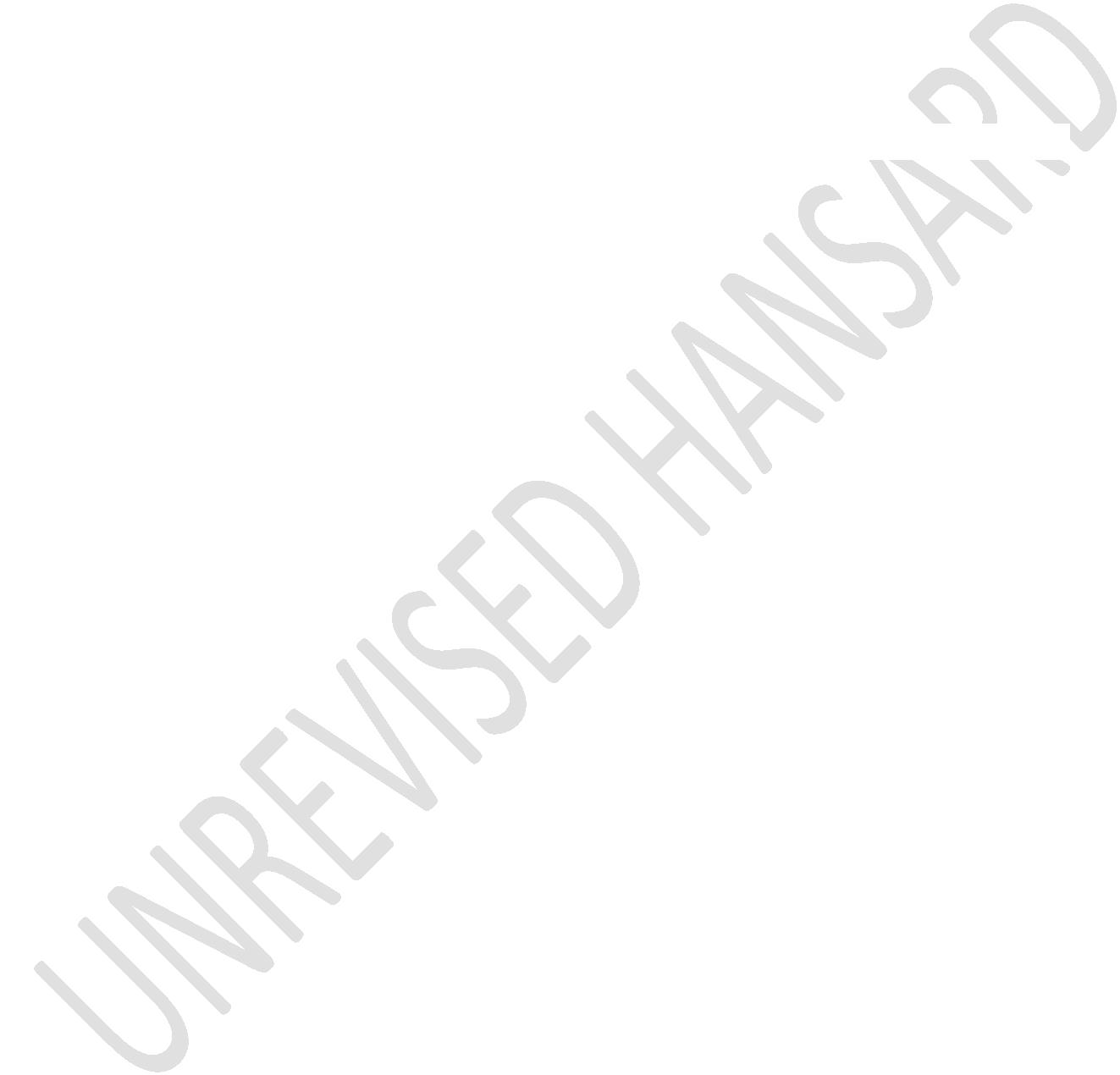 UNREVISED HANSARDNATIONAL COUNCIL OF PROVINCESWEDNESDAY, 8 JUNE 2022Page: 110We therefore urge the department in partnership with variousstakeholders to drive a campaign against the use of drugs inschools and tertiary institutions.Drug dependency has especially hit the youth hard with theaverage age now at 12 and younger and decreasing. South Africais also among the top 10 when looking at narcotics and alcoholabusers worldwide. A study conducted states that between 7,5%and 31,5% of South Africans already have a drinking problem orare at risk of developing one.Often driven by frustration and social challenges children andyouth turn to substance abuse to sort comfort. Therefore,avenues and platforms that deal with bullying, depression andmental health matters should be easily made available to youngpeople and all members of society to fight the now becomingculture of committing suicide.We hope that the department will take forward this pleaseworking with the relevant stakeholders including the NYDA.Substance abuse does not only affect the victim abut it alsocan have a detrimental effected to those that are close to thedrug abuser, it disrupts the relations and alcohol abuse aloneUNREVISED HANSARDNATIONAL COUNCIL OF PROVINCESWEDNESDAY, 8 JUNE 2022Page: 111is one of the causes of gender-based violence and can evenlead to sexual violence. It is up to provinces to also seethat they have the necessary facilities such has rehabfacilities to ensure that victims of drug abuse can alsoaccess these facilities.There is a need to have positive role models in our society,we need role models that do not make alcohol and drugsfashionable. We need role models that model the kind ofsociety that we so envision. We need role models that do notdepict a life of crime as one of luxury.Hon members and hon House Chair, young people are the futureof our country and it is up to us to safeguard their futures.The ANC supports Budget Vote 20. I thank you House Chair.Mr G P MASHEGO (Mpumalanga): Hon Chairperson, Members of theNCOP, the Minister and the MECs present, it is indeed a greathonour for me to be accorded an opportunity to be part of thisdebate. This policy debate is extremely important due to thefact that, it seeks to ensure that we advance most of theinternational and regional treaties we acceded to and someratified.UNREVISED HANSARDNATIONAL COUNCIL OF PROVINCESWEDNESDAY, 8 JUNE 2022Page: 112The Convention on the Elimination of All Forms ofDiscrimination Against Women of 1979, Millennium DevelopmentGoals of 2000, Beijing Declaration and Platform of ActionFourth World Conference of 1995, African Charter on Human andPeople’s Rights 1995 and a Solemn Declaration on GenderEquality in Africa 2004.Hon Chair, we have domesticated this commitment by ensuring aninstitutional and legislative mechanism, to deal withinequalities that exist between men and women. South Africaratified the 2008 SA Development Community Protocol on Genderand Development, which requires a 50/50 representation onwomen in political leadership by 2015. As the governing partywe voluntarily adopted the quota system, and the evidencebefore us bears testimony that more women have assumedpolitical leadership roles within the ANC.Political participation is a fundamental right for everywoman. This is further attested to by article 25 theInternational Covenant on Civil and Political Rights ratifiedby over 21 countries which provides that, every citizen shallhave the right and opportunity without any form ofdiscrimination, to take part in the conduct of public affairsUNREVISED HANSARDNATIONAL COUNCIL OF PROVINCESWEDNESDAY, 8 JUNE 2022Page: 113directly or through freely chosen representatives, to vote andto be elected at genuine periodic elections.Hon Chair section 9 of South Africa’s in 1996 Constitutionprovides that, discrimination on the grounds of gender isunacceptable unless deemed to be fair discrimination byaccording the previously disadvantaged. In this case, womenhave equal opportunities as men. We must critically ...[Inaudible] ...whether or not South Africa’s ... [Inaudible]...on equality according to women equal opportunities toparticipate in politics, have been and continue to beimplemented within political parties.Another critical factor is whether or not the environmentwithin political parties is conducive enough for women toparticipate, and whether or not such participation is based onmalicious compliance within political parties. Hon Chair,whilst the advancement of women within political realm isappreciated. We are still confronted with a plethora ofchallenges to deal with. We have recently witnessed the brutalkilling of women and children. The recent incidents thathappened in Mpumalanga are quite shocking. The brutal murderof Hillary Gardee and the young girl Bontle Masdhiyane isUNREVISED HANSARDNATIONAL COUNCIL OF PROVINCESWEDNESDAY, 8 JUNE 2022Page: 114worrisome. We appreciate the swift move by our law enforcementto put this heartless killers behind bars.The issue of power dynamics, which is predicated on dominance,still prevail in our communities. Men have for centuries beenan enemy of women and children. Abuse and ...[Inaudible] ...at the hands of men is has been common praise through anysociety you choose to observe. And in in a contemporary worldthey continue to wage war against the very people who becomethe backbones of families, companies and society at large. Mentend to commit violence against women as a means to exertdominance and control, and that this was exacerbated by socialorders relegating domestic violence to a private problem of afamily.We must continue with our public education initiatives,campaigns and capitalising on media platforms, to convey themessage that violence against women and children cannot betolerated. Hon Chair, the message must be clear thatgovernment declares war against women and children. On theeconomic landscape, we have put in place mechanisms to ensurethat women at assume previously male dominated occupations,and government has a number of programmes dedicated to women,such as women in construction. We have witnessed a number ofUNREVISED HANSARDNATIONAL COUNCIL OF PROVINCESWEDNESDAY, 8 JUNE 2022Page: 115women venturing into agriculture and the support provided bygovernment is quite remarkable. One of the programmes whichcontinues to yield positive results is the Fortune 40 YoungFarmers Incubation Programme.Hon Chair and members, a plethora of research found that theeconomic realities of women in South Africa are such that,they are not paid at the right level for the work they do,exposing them to a form of economic dependence to their malecounterparts. Therefore, the first emergency measure that thegovernment ought to table, is a legislation which outlawsgender pay disparity by 2025. We as a country have beenbrilliant at using other countries as case studies forpolicymaking. Now couldn’t it not be a better time to look atthe likes of Ireland, which became the first country globallyto outlaw the existence of gender pay gaps?Hon Chair, South Africa is party to international laws andagreements such as the United Nations Convention on the Rightsof Persons with Disabilities of 2006, which South Africaratified in 2007 which means that the country accepts all thelegal obligations that are imposed by this instrument. TheConvention on the Rights of Persons with Disabilities, CRPBUNREVISED HANSARDNATIONAL COUNCIL OF PROVINCESWEDNESDAY, 8 JUNE 2022Page: 116seeks to promote, protect and ensure the full and equalenjoyment of all human rights by persons with disabilities.Hon Chair, the CRPD defines personalities abilities to includethose who have long-term physical, mental, intellectual orsensory impairments, which interaction with various barriersmay hinder their full and effective participation in societyon an equal basis. This is a clear recognition that personswith disabilities are equal and valuable members of societyand should be recognized in all aspects of life. What is keybeing whether we are doing enough to promote, protect andensure equal enjoyment of all human rights by persons withdisabilities.We must continue to monitor oversight government commitmentson the 2% threshold in employing persons with disabilities. Itis also important for government to account for the positionsor level of employment for persons with disabilities andwhether their needs are catered for, such as braille and rampsfor all buildings. We must also find a way on legislation thatall constructed buildings are compliant to ensure that personswith disabilities in joyful equal rights. It is also equallyimportant to ensure that persons with disabilities ventureUNREVISED HANSARDNATIONAL COUNCIL OF PROVINCESWEDNESDAY, 8 JUNE 2022Page: 117into businesses and that they receive the necessary support.Our interests as Parliament must be how ... [Interjections.]Therefore, I would like to encourage all in particular youngpeople to take advantage of the programmes available to upliftyour standard of living. No country in the entire world cansucceed in the realisation of socioeconomic advancements,without placing education on top of the development agenda. Inconclusion Chair, I want to quote Tata Nelson Mandela, openquote:To deny people their human rights, is to challenge theirvery humanity.Mpumalanga Province supports the Budget Vote.Sesotho:Re a leboha (We thank you)Ms S B LEHIHI: House Chairperson, the EFF rejects Budget Vote20 on Women, Youth and Persons with Disabilities.Setswana:UNREVISED HANSARDNATIONAL COUNCIL OF PROVINCESWEDNESDAY, 8 JUNE 2022Page: 118Puso, bogolosegolo lefapha le, le paletswe ke go tsibogeladikgwetlo tseo di lebaganeng basadi. Go gana lenaneotema le lekgolaganang la puso go lwantsha bosetlhogo jo basadi balebaganeng le bona jaaka dipolao le ditlhokofetso.English:This department has also failed to respond to the challengesfaced by people living with disabilities across all provincesin South Africa. And despite promises of inclusion of personswith disabilities as a priority group, women and personsliving with disabilities continue to experience a number ofchallenges such as people with disabilities make up 15% of thetotal population, and its estimated that eight in 10 peopleliving with disabilities are unemployed. The lack of equipmentand machinery for support in different institutions isappalling.Challenges faced by women, children and youth withdisabilities vary from discrimination, lack of supportcentres, education facilities and many more. The situation isworse for poor, black persons living with disabilities inrural areas of the Eastern Cape and KwaZulu-Natal, as theyoften have to contend with issues regarding access to healthcare, as they face more barriers. This despite the right toUNREVISED HANSARDNATIONAL COUNCIL OF PROVINCESWEDNESDAY, 8 JUNE 2022Page: 119access to health care services being guaranteed by Section 27of the Constitution.Setswana:Batho ba kwa Maquassi Hills ba ba tshelang ka bogwele lebogodi, ba dutse mengwaga e feta meraro ntle le thuso tsa madigo tswa mo Lefapha la Tlhabololo ya Loago. Botlhe, bana lebasadi ba phuagantswe fela jalo, go sena thuso ya metsi,mantlwanaboithusetso kgotsa tsona dijo. Didikwadikwe tsa bathobotlhe ba ba tshelang ka bogole di thatafalelwa ke seemo se semo Aforikaborwa. Bontsi jwa dikolo mo nageng, ga di amogeledikolo tsa bana ba ba tshelang ka bogole. Dikago tsa bone gadi letlelele gore motho yoo tshelang ka bogole a kgone aitsamaise. Bontsi jwa barutabana ga ba rupelelwa ka ditlhokegotsa batho ba ba tshelang ka bogole. Se se dira gore go nnethata go ka amogela bana ba ba tshelang ka bogole go tsenadikolo tse di tsenwang ke bana botlhe.English:The story of disability in South Africa, remains one of socialoppression. This department has done nothing for women livingin rural impoverished areas.Setswana:UNREVISED HANSARDNATIONAL COUNCIL OF PROVINCESWEDNESDAY, 8 JUNE 2022Page: 120Basadi ba setse ba sotlakakiwa ebile ele bona ba utlwangmanokonoko a tshotlego le a botlhokotsebe. Ke bona ba ba saboneng tekanego mo megolong go bapisiwa le megolo ya banabotlhe.English:This department has done nothing to ensure that women feelsafe in this country, and that those who are victims areprovided with shelter and protection. This department hasfailed the women of this country; it has failed young peopleand it has failed the differently abled. The mess that is theNational Youth Development Agency is proof of the continuingneglect your department has for young people in the country.Today, almost 50% of the population is unemployed. A greatnumber of the unemployed are women and young people, with 74%of the youth of working age unemployed in this country. TheMinister has done absolutely nothing to promote initiatives ofyoung people in their fight against unemployment.Setswana:Lefapha ga le dire sepe go bona gore madi a kotlo ya batho baba tshelang ka bogole, e ba kgontsha go itlhokomela le gotlamela ditlhokego tsa bone gotlhelele.UNREVISED HANSARDNATIONAL COUNCIL OF PROVINCESWEDNESDAY, 8 JUNE 2022Page: 121English:This budget is ignorant of the great urgency needed to dealwith the problems of young people and young women inparticular. We reject this Budget Vote. Thank you, HouseChairperson.Mr N HADEBE: House Chairperson, hon Minister, hon members, theDepartment of Women, Youth and Persons with Disabilitiesproudly stresses in its latest Annual Performance Plan that ithas developed three key pieces of legislation. These are theNational Council on Gender-Based Violence and Femicide Bill,the National Youth Development Agency Amendment Bill, and thePromotion of Women’s Rights, Empowerment and Gender EqualityBill. However, the department fails to acknowledge its longdelay in introducing these Bills. In fact, the NationalCouncil of Gender Based Violence and Femicide Bill, providingfor the establishment of the important multi-sectoral NationalCouncil on GBV and Femicide, was only published inOctober 2021 by the department.This, after years and years of protest and countless promisesby the government that it is serious about eliminating Gender-Based Violence and Femicide. One of the first steps promisedby government was the establishment of this council - yetUNREVISED HANSARDNATIONAL COUNCIL OF PROVINCESWEDNESDAY, 8 JUNE 2022Page: 122years later - we still face empty promises. Policy developmentand drafting of legislation mean very little, if there is noreal ambition to finalise such statutory measures and aboveall, if there is no real enforcement of these tools, onceadopted.The IFP also notes that the department’s Annual PerformancePlan fails to provide any targets relating to these criticalBills. How is the committee to monitor any progress oroversight over the finalisation of these Bills? It is acritical failure hindering proper oversight by Parliament. TheIFP furthermore notes on consideration of the department’sAnnual Performance Plan, that there seems to be no uniformitywith the roll-out of the Sanitary Dignity Policy Framework.This framework provides vital norms and standards for theprovision of sanitary products to vulnerable girls and youngwomen, especially in rural areas. The monitoring of thisframework should be a high priority for the department.However, once again, we see little enforcement or properoversight. The sanitary dignity of vulnerable girls and youngwomen cannot be compromised by the failure of government toensure effective oversight.UNREVISED HANSARDNATIONAL COUNCIL OF PROVINCESWEDNESDAY, 8 JUNE 2022Page: 123In conclusion, the IFP wishes to emphasise its concern withthe use of consultants by the department. It is highlyconcerning that R2,3 million is budgeted for the use ofconsultants to effectively do the work of the department.There must be an effective transfer of skills from theseconsultants to department officials, as we cannot allow thisexpense in our current dire economic climate. The IFP –nevertheless - accepts the Budget Vote. Thank you, HouseChairperson.Ms D C CHRISTIANS: Thank you very much. Hon Chairperson, honmembers, and hon Minister, last Friday the South AfricanPolice Service released its first quarter crime statistics for2022 and appallingly it stated that 900 women were murdered inthe first three months of this year.It seems that as a society we have become hopeless,disheartened and desensitized to reports of women and childrenbeing murdered and abused as no one bats an eyelid whenreading yet another report, stating, and I quote from variousmedia platforms;“Man in CCTV footage captured on day of Meghan Cremermurder could be the accused.”UNREVISED HANSARDNATIONAL COUNCIL OF PROVINCESWEDNESDAY, 8 JUNE 2022Page: 124“Teen arrested for allegedly stabbing 85-year-oldneighbour to death.”“In honour of Hillary Gardee, a mother failed by herdemocratic society.”“Three life sentences for serial rapist who tried to stabvictim in head with scissors.”“Still no closure for Karabo Mokoena’s family five yearsafter her brutal murder.”“KZN girl, 6, dead, while sister, 8, found naked withbruises after they went missing in March.”“Man allegedly stabs ex-girlfriend, kills her policereservist boyfriend.”“Ntuthuko Shoba guilty of killing pregnant TshegofatsoPule.”“I could see this thing coming' principal says he toldteacher to get a gun before she was killed.”UNREVISED HANSARDNATIONAL COUNCIL OF PROVINCESWEDNESDAY, 8 JUNE 2022Page: 125“Tembisa man charged with beating, raping partner whileholding her hostage for 6 months.”“Neighbours say cop who killed ex always parked outsideher house, drunk.”And so, hardly a day passes in South Africa without yetanother case of brutality against women is highlighted in themedia. We are losing the battle against gender based violence.Last Sunday Barney Mthombothi wrote an article for the SundayTimes, he wrote that he fears for the women in his lifebecause he fears gender-based violence, femicide anddisrespect of women. He expressed a fear that is the dailylives of all women in South Africa, the fear of what we havebecome as a society. He is right of course; Society has failedhundreds of young women who have been murdered.People in townships and villages across South Africa aremurdered day in and day out in their numbers by gangsters,criminals, husbands, partners and thugs. Women and childrenlive in fear for their lives. Their rights are violated everyday and we must question whether the Constitution is anyprotection for us at all.UNREVISED HANSARDNATIONAL COUNCIL OF PROVINCESWEDNESDAY, 8 JUNE 2022Page: 126The department has regrettably not been able to responddecisively to the plague that is gender based violence, norhave they responded to the huge youth unemployment rate andmuch less the plight of the disabled in the country.An amount of R2,3 million will be spent on the use ofconsultants to do work like writing reports and collectingdata, this begs the question; what are the current staff inthis department doing?Additionally, 19 staff members are being paid more thanR1,2 million per annum yet the department is failing in itscore mandate. The department’s inability to work strategicallywith the Department of Social Development and the SouthAfrican Police Service is of further concern as the onedepartment does not have a clue how to respond to thechallenges faced in the other.Furthermore, of grave concern is the emergency response planon gender based violence that has now been scraped notably asthe worst performing program and not reaching their targetsfor the previous financial year. Delays in reaching targetsand continuous changes in organizational structure has had ahuge impact on the department as we have seen Bills beenUNREVISED HANSARDNATIONAL COUNCIL OF PROVINCESWEDNESDAY, 8 JUNE 2022Page: 127delayed and the national council on gender based violence andfemicide still not established even though R15 million hasbeen allocated to this over three years.The sanitary dignity of our young girls remains in jeopardy asthe department fails to provide any accurate information withregards to the rollout of this program. According tostatistics, at least three out of every ten girls miss up toseven days of school per month due to their period. During aselect committee meeting we raised the question of how manyschools were beneficiaries of this program and to date we havehad no response from the department, a clear indication thatthey are failing our young women.A recent study has found that there has been a decline in thequality of police investigations of femicide cases, with manydockets missing information or perpetrators remainingunidentified. The report stated that there is a regular lackof quality of police investigations when dealing with cases ofgender based violence and femicide.The country does not need another bloated department with highpaid officials but rather a need for properly trained policeofficers when dealing with gender based violence and femicideUNREVISED HANSARDNATIONAL COUNCIL OF PROVINCESWEDNESDAY, 8 JUNE 2022Page: 128to ensure they are able to write proper statements and dothorough investigations.The criminal justice system must provide adequate feedback onthe progress of cases, perpetrators must be arrested withoutdelay and investigations dealt with professionally or theseperpetrators continue with their thuggery unchecked.The ministry and the department's main priority is to ensurethat the socio-economic empowerment and rights of women, youthand persons with disabilities are given priority in all areasof society.This department is failing dismally because women arecontinuously subjected to gruesome killings and horrendousgender based violence, offenders frequently walk awayunpunished, and youths and people with disabilities arelargely not catered for in the job market. We have reached acrises point and the indifference of this department inconjunction with the absence of a multi-sectoral plan has leftthe vulnerable at the mercy of criminals. I thank you.Mr I NTSUBE: Hon House Chairperson, the hon Minister, theChief Whip of the Council, the MEC present here today, it hasUNREVISED HANSARDNATIONAL COUNCIL OF PROVINCESWEDNESDAY, 8 JUNE 2022Page: 129become a dreadful tradition that annually we have to paycondolences to families that have lost their loved ones, tothe obliterating pandemic of gender-based violence andfemicide, GBVF. This is a pandemic that we, as a country,continue to grapple with without success. The fight againstgender-based violence requires every fabric of society toconfront toxic behaviours, and traditions.The role to overcoming gender-based violence and femicide cannever rest on government alone; it requires us, our families,our groups of friends, communities and the broader society. Wehave to strengthen community structures in collaboration withthe South African Police Service, Saps, such as the CommunityPolice Forums to alert police of perpetrators of violenceagainst women and children.We coveys our condolences to the Gardee and Mtwa familiesalong with the countless number of women and children brutallykilled that have not reached mainstream media. We are remindedagain as a country that the second pandemic of GBV has notdissipated. It begs the question of why does such a viciouspattern continue to persist in our country, why are womencontinuously being obliterated in our country? We also have toacknowledge that gender-based violence and femicide affectsUNREVISED HANSARDNATIONAL COUNCIL OF PROVINCESWEDNESDAY, 8 JUNE 2022Page: 130particularly those that are vulnerable in our society, women,children and persons belonging to the LGBTQIA+ community.The COVID-19 has had a devastating impact on every sphere oflife across the globe. However, women and girls have beenparticularly impacted by this pandemic. Women have largelyborne the brunt of the pandemic, and it has been exacerbatedby already existing challenges such as inequality,unemployment, gender-based violence and women’s economicempowerment. It was devastating to see the number of reportedcases of gender-based violence during the lockdown, which wasa blatant reminder of the struggle that many women continue toface daily. It was shocking to see that women and girls werenot safe in the comfort of their homes and had to resort tocentres to seek a place of safety.Hon House Chairperson, as the ANC we have acknowledged thatgender-based violence has reached crisis proportions in ourcountry, and it affects every community in our country andtouches the lives of most families in one way or the other. Wenote and understand that these manifestations are deeplyrooted in the patriarchal system that is embedded in thesystems and traditions of our country.UNREVISED HANSARDNATIONAL COUNCIL OF PROVINCESWEDNESDAY, 8 JUNE 2022Page: 131Hon members, if we are to truly eradicate gender-basedviolence in our society we have to dismantle the patriarchalsystem that enable this toxic system to persist. We have tounderstand that patriarchal oppression was embedded in theeconomic, social, religious, cultural, family and otherrelations in all communities. We have to ensure that allmanifestation of patriarchy such as the feminisation ofpoverty, physical and psychological abuse and exclusion frompositions of power all need to be consciously eliminated if weare to win the fight against gender-based violence andfemicide — through the elimination of manifestations ofpatriarchy.Recognising that a critical aspect is the creation of materialand cultural conditions that would allow the abilities ofwomen to prosper for women to reach their full potential. Itis through understanding and taking into account all of thesemanifestations of patriarchy that the ANC aims to dismantlethe system of patriarchy. That is why we will continue toharness economic opportunities for women and historicallydisadvantaged persons such as persons with disabilities andyoung people. A developmental state is known to haveinterventions that improve the lives of its population. Oursis to reverse the system that breeds many of our challengesUNREVISED HANSARDNATIONAL COUNCIL OF PROVINCESWEDNESDAY, 8 JUNE 2022Page: 132such as poverty, inequality and gender-based violence andfemicide.Acknowledging that the causes of gender-based violence are dueto toxic cultural and religious norms that promote toxicmasculinity, as a country, perhaps we should reassess certaincultural practices and traditions and evaluate theirsignificance in our current time. This emanates from theunderstanding that cultures, traditions and customs aresupposed to keep a people progressive by moving with thetimes. We have to perhaps assess these traditions and customsand evaluate whether they assist in solving our societalproblems or whether they worsen the conditions that we findourselves in at the present moment.Hon members, gender-based violence begins in the home. Itstems from society’s patriarchal attitudes and how societyview women. We need to change our mind-set and the way wethink, the manner in which we teach our boy children to viewwomen. We have to ensure that in schools, from the foundationphase, we have an intense programme that moulds the minds ofthe children to think and see things in a gender neutral andprogressive manner. We have to teach them about the dangers ofpsychological and physical abuse.UNREVISED HANSARDNATIONAL COUNCIL OF PROVINCESWEDNESDAY, 8 JUNE 2022Page: 133Society is made up of families, and there is a need tostrengthen the family unit. We have to ensure that what istaught in school is re-emphasised in the school and society,and this can be done through awareness campaigns aimed atcommunities and families. Government alone cannot fightgender-based violence; it requires the participation of everyfibre in society and it begins with each and every one of us.In building a non-sexist and nonviolent society, we have tocall each other, men and women alike, on our toxic behaviourstoward each other. We need to confront toxic behaviours withinour own spaces and need not to make abusers comfortable. Wehave to be positive role models that our children can look upto, so that we can prevent minors assaulting each other. Wehave to create a culture of activism in our society, andeveryone needs to be a part of it. We have to re-install basicfundamental principle of protecting the most vulnerable insociety. We have received numerous cases of children beingabducted, mutilated and killed. It is nauseating to imaginethat a country like ours with a progressive Constitution wouldtreat children in this manner.Our Constitution enshrines a rights-based approach andenvisions a prosperous non-sexist and nonviolent democracyUNREVISED HANSARDNATIONAL COUNCIL OF PROVINCESWEDNESDAY, 8 JUNE 2022Page: 134belonging to all. As the ANC we are adamant in building a non-sexist and non-violent society, where women and children feelsafe and are free to walk the street without harm. A societythat continuously improves the lives of women, wherediscrimination and patriarchal attitudes against women will beaddressed. However, we know that responding and combatinggender-based violence requires a multi sectoral approach whichled to the implementation of the National Strategic Plan, NSP,on Gender-Based Violence and Femicide.Hon members, we should always be in support on mechanisms thataim to address matters of gender-based violence. We have toensure that all provincial departments incorporate the NSP intheir planning and conduct programmes partnering with civilorganisation to further drive the implementation of the plan.Provinces should also develop their own gender-based violenceprogrammes and campaigns particularly working with localgovernment so that programmes can actively reach members ofcommunities.Through legislation reform we have called from stricter bailconditions and harsher sentences for perpetrators of violenceand sexual violence against women and children. As the ANC wehave taken the stance against gender-based violence seriouslyUNREVISED HANSARDNATIONAL COUNCIL OF PROVINCESWEDNESDAY, 8 JUNE 2022Page: 135through the formation of the Caucus Gender-based Violence andFemicide Task team. As the ANC-led government we will continuethe advancement gender equality through inclusive economicgrowth and women empowerment.We welcome the National Council and Femicide Bill, however, wehope that the process of fast tracking the establishment ofthe council will be put up to speed. We also welcome the factthat government is fast tracking the implementation of thethree gender-based violence Bills.Hon House Chairperson, gender-based violence has no place inour society, and we all have to play our role in fighting itbecause somewhere somehow each and everyone of us might know aperson that is abused. Another matter that we need to becrucial of is gender-based violence against men, perpetratedby women. We need not to be biased when we are addressinggender-based violence as a concept. The culture of humiliatinga man when reporting a case of abuse has to be rejected andcancelled. Cases of gender-based violence have to be treatedequality and when women are perpetrators of abuse, they haveto receive the same about of punishment. Our society must bezero tolerant when it comes to all cases of abuse. The ANCUNREVISED HANSARDNATIONAL COUNCIL OF PROVINCESWEDNESDAY, 8 JUNE 2022Page: 136supports this Budget Vote 20. I thank you very much, HouseChairperson.Debate Concluded.The ACTING CHAIRPERSON (Mr K M Mmoiemang): Thank you, honNtsube, for taking part in the debate on Women, Youth andPersons with Disabilities, which is Vote 20. Hon members,because of the Minister’s commitment, hon Ntsube was the lastspeaker for the day. That concludes the debate. I wish to takethis opportunity to thank the Minister, MECs and all specialand permanent delegates for availing themselves for thedebate. Hon members, this concludes the business of the day,the House is adjourned.The Council rose at 17:28.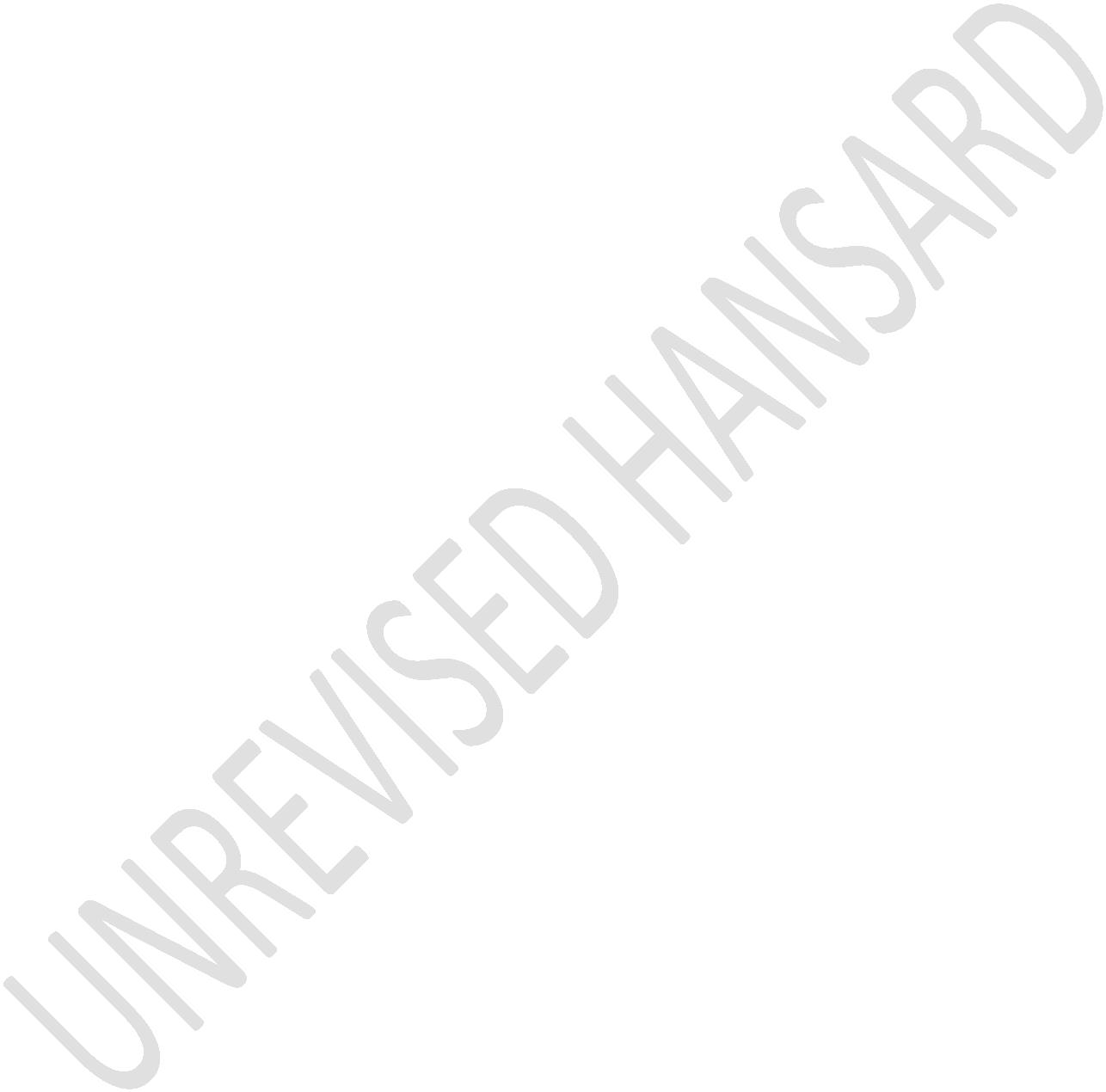 